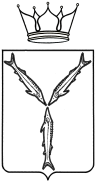 МИНИСТЕРСТВО ОБРАЗОВАНИЯ САРАТОВСКОЙ ОБЛАСТИП Р И К А Зот 17.01.2024 г. № 50г. СаратовОб установлении квалификационнойкатегории педагогическим работникаморганизаций, осуществляющихобразовательную деятельностьВ соответствии с приказом Министерства просвещения Российской Федерации от 24 марта 2023 года № 196 «Об утверждении Порядка проведения аттестации педагогических работников организаций, осуществляющих образовательную деятельность», на основании решения аттестационной комиссии Саратовской области по проведению аттестации педагогических работников государственных, муниципальных, частных организаций, осуществляющих образовательную деятельность, в целях установления квалификационной категории от 27 декабря 2023 годаПРИКАЗЫВАЮ:1. Установить с 27 декабря 2023 года:1.1. первую квалификационную категорию педагогическим работникам согласно приложению № 1 к настоящему приказу.1.2. высшую квалификационную категорию педагогическим работникам согласно приложению № 2 к настоящему приказу.1.3. квалификационную категорию «педагог-методист» педагогическим работникам согласно приложению № 3 к настоящему приказу.1.4. квалификационную категорию «педагог-наставник» педагогическим работникам согласно приложению № 4 к настоящему приказу.2. Контроль за исполнением настоящего приказа оставляю за собой.Первый заместитель министра						 Е.В. НерозяПриложение № 1к приказу министерства образованияСаратовской областиот 17.01.2024 г. № 50Перечень педагогических работников,которым установлена первая квалификационная категорияпо указанным должностям с 27 декабря 2023 годаПриложение № 2к приказу министерства образованияСаратовской областиот 17.01.2024 г. № 50Перечень педагогических работников,которым установлена высшая квалификационная категорияпо указанным должностям с 27 декабря 2023 годаПриложение № 3к приказу министерства образованияСаратовской областиот 17.01.2024 г. № 50Перечень педагогических работников,которым установлена квалификационная категория«педагог-методист» с 27 декабря 2023 годаПриложение № 4к приказу министерства образованияСаратовской областиот 17.01.2024 г. № 50Перечень педагогических работников,которым установлена квалификационная категория«педагог-наставник» с 27 декабря 2023 года№ п/пФамилия, имя, отчествоДолжностьМесто работыАбдрахмановаТатьянаВладимировнаучительмуниципальное автономное общеобразовательное учреждение «Образовательный центр № 1 имени Героя Советского Союза К.А. Рябова г. Вольска Саратовской области»АдадимоваЕленаВячеславовнавоспитательмуниципальное общеобразовательное учреждение «Средняя общеобразовательная школа п. Заволжский Пугачевского района Саратовской области»АдайкинИванАлександровичучительмуниципальное общеобразовательное учреждение «Лицей № 107» Волжского района г. СаратоваАжгалиеваАйганымАйтбулатовнаучительмуниципальное общеобразовательное учреждение - средняя общеобразовательная школа с. Комсомольское Краснокутского района Саратовской областиАйдароваЕленаЛенаровнапреподавательмуниципальное бюджетное учреждение дополнительного образования «Центральная детская музыкальная школа»АкимовВладимирМихайловичтренер-преподавательмуниципальное учреждение дополнительного образования «Спортивная школа имени 
Т.В. Казанкиной г. Петровска Саратовской области»АксенкинаГалинаВасильевнавоспитательмуниципальное общеобразовательное учреждение «Средняя общеобразовательная школа с. Ивантеевка имени
И.Ф. Дрёмова Саратовской области»АкчуринРафаэльФуатовичучительмуниципальное бюджетное общеобразовательное учреждение «Средняя общеобразовательная школа № 1 р.п. Лысые Горы Саратовской области»АлайцеваТатьянаВячеславовнаучительмуниципальное общеобразовательное учреждение «Средняя общеобразовательная школа № 63 с углубленным изучением отдельных предметов» Ленинского района города СаратоваАлиеваАминатРабаданкадиевнавоспитательмуниципальное дошкольное образовательное учреждение «Детский сад № 168» Ленинского района г. СаратоваАндреевВладимирАлександровичучительмуниципальное общеобразовательное учреждение «Средняя общеобразовательная школа № 1 р.п. Новые Бурасы Новобурасского района Саратовской области»АндриановаМарияИгоревнавоспитательмуниципальное бюджетное общеобразовательное учреждение «Средняя общеобразовательная школа № 9 имени Петра Аркадьевича Столыпина 
г. Балашова Саратовской области»АндрияноваЮлияВладимировнаучительмуниципальное бюджетное общеобразовательное учреждение «Средняя общеобразовательная школа № 2 р.п. Базарный Карабулак Саратовской области»АнисимоваТатьянаВасильевнаучительмуниципальное автономное общеобразовательное учреждение «Средняя общеобразовательная школа п. Новониколаевский» Балаковского района Саратовской областиАнтоноваЛюбовьАлександровнаучительмуниципальное общеобразовательное учреждение – средняя общеобразовательная школа № 10 города Аткарска Саратовской областиАрхиповаИринаВалерьевнаучительмуниципальное общеобразовательное учреждение средняя общеобразовательная школа №  Хвалынска Саратовской областиАрхиповаВалерияДенисовнаучительгосударственное бюджетное общеобразовательное учреждение Саратовской области «Школа-интернат для обучающихся по адаптированным образовательным программам № 5 г. Саратова»АфоньшинаВикторияОлеговнаучительмуниципальное автономное общеобразовательное учреждение «Образовательный центр № 1 имени Героя Советского Союза К.А. Рябова г. Вольска Саратовской области»АфросинаНатальяАлексеевнаучительмуниципальное бюджетное общеобразовательное учреждение «Средняя общеобразовательная школа № 1 р.п. Базарный Карабулак Саратовской области»АхметоваЕвгенияРавилевнавоспитательмуниципальное автономное дошкольное образовательное учреждение «Детский сад № 65» 
г. Балаково Саратовской областиАхметоваГульшатНауфалевнаучительмуниципальное общеобразовательное учреждение – средняя общеобразовательная школа № 6 г. Маркса Саратовской областиАхтановаАнжеликаАлександровнавоспитательмуниципальное дошкольное образовательное учреждение «Детский сад комбинированного вида № 99 «Изумрудный город»БабаковаЮлияЮрьевнавоспитательмуниципальное дошкольное образовательное учреждение «Детский сад № 1 «Звездочка» 
г. Красный Кут Саратовской области»БабичеваОльгаВладимировнаучительмуниципальное общеобразовательное учреждение «Средняя общеобразовательная школа имени Героя Советского Союза С.М. Иванова» р.п. Турки Турковского района Саратовской областиБабынцоваЕленаАркадьевнавоспитательмуниципальное дошкольное образовательное учреждение «Детский сад № 71» Энгельсского муниципального района Саратовской областиБадякшинаЕленаАлександровнамастерпроизводственного обучениягосударственное автономное профессиональное образовательное учреждение Саратовской области «Перелюбский аграрный техникум»БанкееваТатьянаПавловнаучительмуниципальное общеобразовательное учреждение «Средняя общеобразовательная школа поселка Возрождение» Хвалынского района Саратовской областиБарагузинаЛидияВикторовнаучительгосударственное бюджетное общеобразовательное учреждение Саратовской области «Школа-интернат для обучающихся по адаптированным образовательным программам № 4 г. Саратова»БарановаМаринаАлександровнапреподавательгосударственное бюджетное учреждение дополнительного образования «Детская школа искусств р.п. Новые Бурасы Саратовской области»БатыковаЕленаСергеевнаучительмуниципальное общеобразовательное учреждение - средняя общеобразовательная школа № 2 г. Красный Кут Саратовской областиБересневаАнастасияНиколаевнавоспитательмуниципальное автономное дошкольное образовательное учреждение «Детский сад № 2 «Песенка» Фрунзенского района 
г. СаратоваБобровскихДенисВикторовичпреподаватель-организатор основ безопасности жизнедеятельностигосударственное автономное профессиональное образовательное учреждение  Саратовской области «Энгельсский колледж профессиональных технологий»БогаповаМаргаритаАлександровнаучительмуниципальное общеобразовательное учреждение «Татищевский лицей» Татищевского муниципального района Саратовской областиБогачеваМарияВладимировнаучительмуниципальное общеобразовательное учреждение Вольского муниципального района «Лицей г. Вольска Саратовской области»БодрягинаМаринаНиколаевнавоспитательгосударственное бюджетное общеобразовательное учреждение Саратовской области «Школа–интернат г. Пугачева»БожковаМарияМихайловнаучительмуниципальное автономное общеобразовательное учреждение «Лицей № 15»БольшенковаЛюбовьАлександровнавоспитательмуниципальное общеобразовательное учреждение «Основная общеобразовательная школа р.п. Озинки» Озинского района Саратовской областиБорисоваИринаБорисовнаучительмуниципальное автономное общеобразовательное учреждение «Образовательный центр № 4 имени Героя Советского Союза В.П. Трубаченко» г. Вольска Саратовской областиБояринцеваИринаАлександровнавоспитательчастное общеобразовательное учреждение «РЖД лицей № 2»БредихинаЕленаАлександровнавоспитательмуниципальное дошкольное образовательное учреждение «Детский сад № 5 г. Пугачева Саратовской области»БригадиренкоЛарисаСергеевнаучительмуниципальное бюджетное общеобразовательное учреждение «Средняя общеобразовательная школа с. Колокольцовка Калининского района Саратовской области»БужинскаяЛюдмилаЮрьевнаучительмуниципальное общеобразовательное учреждение «Средняя общеобразовательная школа № 2 г. Ершова Саратовской области им. Героя Советского Союза Зуева М.А.»БуравковаТатьянаЮрьевнаучитель-логопедмуниципальное автономное дошкольное образовательное учреждение «Детский сад комбинированного вида № 22 «Ладушки» г. Балаково Саратовской областиБутузоваТатьянаВладимировнаучитель-логопедмуниципальное дошкольное образовательное учреждение «Детский сад комбинированного вида № 214» Заводского района 
г. СаратоваВасильеваТатьянаПавловнаучительмуниципальное общеобразовательное учреждение «Средняя общеобразовательная школа с. Старый Хопёр Балашовского района Саратовской области»ВилковаНатальяАлександровнаучительмуниципальное автономное общеобразовательное учреждение «Медико-биологический лицей» 
г. СаратоваВинихинаОльгаСергеевнаучительмуниципальное общеобразовательное учреждение средняя общеобразовательная школа № . Хвалынска Саратовской областиВологинаВикторияЮрьевнапедагог дополнительного образованиямуниципальное учреждение дополнительного образования «Дом детского творчества» 
г. Новоузенска Саратовской областиВоронковаЕленаВикторовнаучительмуниципальное общеобразовательное учреждение «Средняя общеобразовательная школа № 3 г. Ершова Саратовской области»ГазизоваОксанаШамильевнаучительмуниципальное общеобразовательное учреждение - средняя общеобразовательная школа с. Лебедевка Краснокутского района Саратовской областиГазизоваАлтынзерРамазановнаучительмуниципальное общеобразовательное учреждение - средняя общеобразовательная школа с. Лебедевка Краснокутского района Саратовской областиГалушкоВераАлексеевнаучительмуниципальное общеобразовательное учреждение – средняя общеобразовательная школа с. Березовка Марксовского района Саратовской областиГальцевЮрийКонстантиновичучительмуниципальное общеобразовательное учреждение «Средняя общеобразовательная школа имени полного кавалера Орденов Славы М.В. Скворцова 
с. Березовая Лука Духовницкого района Саратовской области»ГамаюноваЛилияВикторовнаучительмуниципальное общеобразовательное учреждение «Средняя общеобразовательная школа № 71»ГаррыбаеваЖамилаБердиевнавоспитательмуниципальное общеобразовательное учреждение «Средняя общеобразовательная школа № 82» Октябрьского района г. СаратоваГашимоваОльгаВикторовнапедагог-психологмуниципальное автономное дошкольное образовательное учреждение «Детский сад комбинированного вида № 22 «Ладушки» г. Балаково Саратовской областиГильмияровСергейДамировичучительмуниципальное автономное общеобразовательное учреждение «Образовательный центр № 1 имени Героя Советского Союза К.А. Рябова г. Вольска Саратовской области»ГиматоваЕленаОлеговнавоспитательмуниципальное дошкольное образовательное учреждение «Детский сад общеразвивающего вида № 19» Волжского района 
г. СаратоваГладунАннаИвановнаучительмуниципальное общеобразовательное учреждение «Основная общеобразовательная школа р.п. Озинки» Озинского района Саратовской областиГладченкоМарияАлександровнаучительмуниципальное общеобразовательное учреждение - средняя общеобразовательная школа с. Лебедевка Краснокутского района Саратовской областиГлазуноваТатьянаПетровнавоспитательмуниципальное дошкольное образовательное учреждение «Детский сад № 5 г. Пугачева Саратовской области»ГлуховаЛюдмилаВитальевнаучительмуниципальное автономное общеобразовательное учреждение «Средняя общеобразовательная школа № 16» г. Балаково Саратовской областиГоловановаЕленаВасильевнаучительмуниципальное бюджетное общеобразовательное учреждение «Средняя общеобразовательная школа с. Симоновка Калининского района Саратовской области»ГордееваЕленаВладимировнаучительмуниципальное общеобразовательное учреждение «Средняя общеобразовательная школа с. Елшанка Воскресенского района Саратовской области»ГригорьеваОксанаАнатольевнаучительмуниципальное общеобразовательное учреждение «Средняя общеобразовательная школа № 1 р.п. Новые Бурасы Новобурасского района Саратовской области»ГригорьеваЛарисаМихайловнавоспитательмуниципальное автономное общеобразовательное учреждение «Прогимназия № 237 «Семицветик» города СаратоваГрининВасилийСергеевичучительмуниципальное общеобразовательное учреждение «Средняя общеобразовательная школа имени Героя Советского Союза С.М. Иванова» р.п. Турки Турковского района Саратовской областиГромоваЕленаВладимировнаметодистгосударственное бюджетное учреждение Саратовской области дополнительного образования «Областной центр экологии, краеведения и туризма»ГубановаЕленаВладимировнавоспитательмуниципальное дошкольное образовательное учреждение «Детский сад комбинированного вида № 99 «Изумрудный город»ГузеваТатьянаАлександровнаучительмуниципальное бюджетное общеобразовательное учреждение «Средняя общеобразовательная школа с. Симоновка Калининского района Саратовской области»ГурьеваСветланаАлексеевнавоспитательмуниципальное дошкольное образовательное учреждение «Детский сад № 144»ДаниловаКистаманМагомедэминовнаучительмуниципальное общеобразовательное учреждение «Средняя общеобразовательная школа № 71»ДементьеваСветланаАлександровнавоспитательмуниципальное автономное дошкольное образовательное учреждение «Центр развития ребенка – детский сад № 70 «Теремок»» г. Балаково Саратовской областиДеньговскийАлександрВасильевичучительмуниципальное общеобразовательное учреждение «Средняя общеобразовательная школа № 13 г. Пугачева Саратовской области имени 
М.В. Ломоносова»ДеревнинаТатьянаАлександровнапреподавательгосударственное автономное профессиональное образовательное учреждение Саратовской области «Балаковский политехнический техникум»ДжубанткалиеваНатальяСергеевнаучительмуниципальное общеобразовательное учреждение основная общеобразовательная школа с. Калдино Федоровского района Саратовской областиДинисенкоТатьянаВасильевнаучительмуниципальное бюджетное  общеобразовательное учреждение средняя общеобразовательная школа № 1 с. Александров-Гай Александрово-Гайского муниципального района Саратовской областиДогадоваУльянаВладимировнапедагог дополнительного образованиямуниципальное учреждение дополнительного образования «Центр детского творчества» Ленинского района г. СаратоваДолговаНатальяЮрьевнаучитель-логопедмуниципальное общеобразовательное учреждение «Средняя общеобразовательная школа № 12 г. Балашова Саратовской области»ДолженкоЕленаАлександровнаучительмуниципальное общеобразовательное учреждение «Средняя общеобразовательная школа с. Ивантеевка имени
И.Ф. Дрёмова Саратовской области»ДонченкоАнастасияАндреевнапреподавательмуниципальное автономное учреждение дополнительного образования «Детская школа искусств № 2 им. И.Я. Паницкого»ДрачеваЗаринаШамильевнавоспитательмуниципальное автономное дошкольное образовательное учреждение «Детский сад № 57» Энгельсского муниципального района Саратовской областиДроздоваНатальяАлексеевнапедагог-психологмуниципальное бюджетное общеобразовательное учреждение - средняя общеобразовательная школа р.п. Советское Советского района Саратовской областиЕгороваДарьяСергеевнаучительмуниципальное бюджетное общеобразовательное учреждение «Средняя общеобразовательная школа с. Колокольцовка Калининского района Саратовской области»ЕнжаеваМаринаАнатольевнаучительмуниципальное бюджетное общеобразовательное учреждение «Средняя общеобразовательная школа № 1 р.п. Базарный Карабулак Саратовской области»ЕпифановаСветланаИвановнаинструктор по физической культуремуниципальное дошкольное образовательное учреждение «Детский сад № 5 г. Пугачева Саратовской области»ЕремееваИринаВладимировнаучительмуниципальное общеобразовательное учреждение «Средняя общеобразовательная школа № 33 имени 
П.А. Столыпина» Энгельсского муниципального района Саратовской областиЕрмиловаЕленаСергеевнастарший воспитательмуниципальное дошкольное образовательное учреждение «Детский сад общеразвивающего вида с приоритетным осуществлением деятельности по художественно-эстетическому развитию детей № 14» г. Маркса Саратовской областиЕскалиевАсылбекЕсетовичпедагог дополнительного образованиямуниципальное бюджетное общеобразовательное учреждение средняя общеобразовательная школа № 1 с. Александров-Гай Александрово-Гайского муниципального района Саратовской областиЕфремоваЕленаВладимировнаучительмуниципальное общеобразовательное учреждение средняя общеобразовательная школа № . Хвалынска Саратовской областиЖупиковаТатьянаАлександровнавоспитательмуниципальное общеобразовательное учреждение «Основная общеобразовательная школа р.п. Озинки» Озинского района Саратовской областиЗабазноваЛидияВикторовнаучительмуниципальное общеобразовательное учреждение «Средняя общеобразовательная школа № 2 города Пугачева Саратовской области»ЗаболотнаяИринаАлександровнавоспитательмуниципальное дошкольное образовательное учреждение «Детский сад комбинированного вида № 117» Ленинского района 
г. СаратоваЗабуруеваИринаГеннадьевнаучительмуниципальное автономное общеобразовательное учреждение «Образовательный центр № 1 имени Героя Советского Союза К.А. Рябова г. Вольска Саратовской области»ЗазоркинаНатальяПавловнаучительмуниципальное общеобразовательное учреждение «Средняя общеобразовательная школа имени полного кавалера Орденов Славы М.В. Скворцова 
с. Березовая Лука Духовницкого района Саратовской области»ЗенинаНаталияКонстантиновнапедагог-организаторгосударственное бюджетное учреждение Саратовской области дополнительного образования «Областной центр экологии, краеведения и туризма»ЗенинаНаталияКонстантиновнапедагог дополнительного образованиягосударственное бюджетное учреждение Саратовской области дополнительного образования «Областной центр экологии, краеведения и туризма»ЗолотухинаВераЮрьевнаучительмуниципальное общеобразовательное учреждение «Средняя общеобразовательная школа с. Ивантеевка имени 
И.Ф. Дрёмова Саратовской области»ЗолотухинаСветланаВикторовнаучительмуниципальное общеобразовательное учреждение «Средняя общеобразовательная школа с. Ивантеевка имени 
И.Ф. Дрёмова Саратовской области»ЗоткинаЕленаАлександровнавоспитательмуниципальное автономное дошкольное образовательное учреждение «Центр развития ребенка – детский сад № 70 «Теремок»» г. Балаково Саратовской областиИвановИгорьАнатольевичучительмуниципальное автономное общеобразовательное учреждение «Средняя общеобразовательная школа р.п. Свободный Базарно-Карабулакского муниципального района Саратовской области»ИвановаТатьянаИвановнаучительмуниципальное автономное общеобразовательное учреждение «Средняя общеобразовательная школа № 26» г. Балаково Саратовской областиИргалиеваДинараМуратовнавоспитательмуниципальное дошкольное образовательное учреждение детский сад «Ромашка» 
р.п. Мокроус Федоровского района Саратовской областиИшинаЕленаАлександровнавоспитательмуниципальное бюджетное дошкольное образовательное учреждение «Детский сад № 15 города Красноармейска Саратовской области»КаримоваАнтонинаНиколаевнаучительмуниципальное общеобразовательное учреждение «Школа № 2 р.п. Новые Бурасы Новобурасского района Саратовской области имени Героя Советского Союза 
М.С. Бочкарева»КарнугаеваОльгаВасильевнаучительмуниципальное бюджетное общеобразовательное учреждение «Средняя общеобразовательная школа № 1 р.п. Базарный Карабулак Саратовской области»КарповаЛюдмилаАлександровнапреподавательгосударственное бюджетное учреждение дополнительного образования «Детская школа искусств г. Новоузенска» Саратовской областиКаторжинаЛарисаНиколаевнавоспитательгосударственное бюджетное общеобразовательное учреждение Саратовской области «Школа–интернат г. Пугачева»КаукНатальяВасильевнаучительмуниципальное общеобразовательное учреждение «Средняя общеобразовательная школа № 11» Волжского района города СаратоваКириченкоЛюбовьСергеевнаучительмуниципальное общеобразовательное учреждение «Средняя общеобразовательная школа с. Генеральское имени Героя Советского Союза Ароновой Раисы Ермолаевны» Энгельсского муниципального района Саратовской областиКлачковаЛилияАлександровнаучительмуниципальное общеобразовательное учреждение «Средняя общеобразовательная школа № 16 г. Балашова Саратовской области»КлимоваСветланаВикторовнаучительмуниципальное общеобразовательное учреждение «Средняя общеобразовательная школа № 5 г. Ершова Саратовской области»КлюеваТатьянаАлександровнавоспитательмуниципальное автономное дошкольное образовательное учреждение «Детский сад № 65» 
г. Балаково Саратовской областиКозловаАнастасияГеннадьевнаучительмуниципальное автономное общеобразовательное учреждение «Средняя общеобразовательная школа № 23 имени Героя Советского Союза 
С.В. Астраханцева»КомандироваСветланаИльгаровнавоспитательмуниципальное дошкольное образовательное учреждение «Детский сад «Берёзка» 
р.п. Новые Бурасы Новобурасского района Саратовской области»КонченкоАндрейВикторовичучительмуниципальное автономное общеобразовательное учреждение «Средняя общеобразовательная школа № 16» г. Балаково Саратовской областиКопшеваТатьянаВикторовнаучительмуниципальное автономное общеобразовательное учреждение «Образовательный центр № 1 имени Героя Советского Союза К.А. Рябова г. Вольска Саратовской области»КоролёваНаталияАндреевнаучительмуниципальное автономное общеобразовательное учреждение «Лицей № 36» Ленинского района города СаратоваКоротееваНинаАнатольевнапедагог-психологмуниципальное автономное дошкольное образовательное учреждение «Детский сад комбинированного вида № 22 «Ладушки» г. Балаково Саратовской областиКорчагинаСветланаВикторовнаучительмуниципальное бюджетное общеобразовательное учреждение «Средняя общеобразовательная школа № 2 р.п. Базарный Карабулак Саратовской области»КорякинаИринаНиколаевнаметодистмуниципальное учреждение дополнительного образования «Центр детского творчества» Ленинского района г. СаратоваКостинаНадеждаВладимировнавоспитательмуниципальное дошкольное образовательное учреждение «Детский сад комбинированного вида № 99 «Изумрудный город»КостюченкоТатьянаАлександровнавоспитательмуниципальное дошкольное образовательное учреждение «Детский сад комбинированного вида № 176» Заводского района 
г. СаратоваКосыреваНатальяАлександровнаучительмуниципальное автономное общеобразовательное учреждение «Средняя общеобразовательная школа «Аврора»КотельниковаНинаЮрьевнаучительмуниципальное общеобразовательное учреждение «Основная общеобразовательная школа с. Квасниковка» Энгельсского муниципального района Саратовской областиКочетковаЕленаВладимировнаучитель-логопедмуниципальное дошкольное образовательное учреждение «Центр развития ребенка - детский сад № 1 «Мечта» г. Ртищево Саратовской области»КошелеваЕленаВладимировнапреподавательмуниципальное бюджетное учреждение дополнительного образования «Детская музыкальная школа № 19»КрахмалёваОксанаАлександровнаучительмуниципальное общеобразовательное учреждение «Лицей № 107» Волжского района г. СаратоваКривцоваЕкатеринаИгоревнаучительмуниципальное общеобразовательное учреждение основная общеобразовательная школа с. Калдино Федоровского района Саратовской областиКрыловаТатьянаАнатольевнавоспитательмуниципальное дошкольное образовательное учреждение «Детский сад «Березка» 
с. Теликовка Духовницкого района Саратовской области»КрюковаВалентинаВалентиновнаучительмуниципальное общеобразовательное учреждение «Средняя общеобразовательная школа № 1 р.п. Новые Бурасы Новобурасского района Саратовской области»КудаковаЛюдмилаВладимировнаучительмуниципальное автономное общеобразовательное учреждение «Средняя общеобразовательная школа № 28» г. Балаково Саратовской областиКудашеваСанияГаясовнаучительмуниципальное бюджетное общеобразовательное учреждение «Средняя общеобразовательная школа с. Яковлевка Базарно-Карабулакского муниципального района Саратовской области»КузнецоваЕленаВладимировнаучительмуниципальное общеобразовательное учреждение «Школа № 2 р.п. Новые Бурасы Новобурасского района Саратовской области имени Героя Советского Союза 
М.С. Бочкарева»КузнецоваИринаАндреевнаучительмуниципальное общеобразовательное учреждение «Основная общеобразовательная школа № 81»КульшумановаМенслуМусагалиевнаучительмуниципальное общеобразовательное учреждение «Основная общеобразовательная школа р.п. Озинки» Озинского района Саратовской областиКурышоваНадеждаВикторовнаучительмуниципальное бюджетное общеобразовательное учреждение – средняя общеобразовательная школа № 2 города Аркадака Саратовской областиКурышоваЕленаАлександровнавоспитательмуниципальное дошкольное образовательное учреждение «Детский сад № 1 «Березка» 
р.п. Турки Саратовской областиКутушоваМаринаЛеонидовнаучительмуниципальное автономное общеобразовательное учреждение «Средняя общеобразовательная школа № 28» г. Балаково Саратовской областиКутыревВладимирВикторовичучительмуниципальное общеобразовательное учреждение «Средняя общеобразовательная школа имени Героя Советского Союза С.М. Иванова» р.п. Турки Турковского района Саратовской областиКушковаАллаВикторовнастарший вожатыймуниципальное общеобразовательное учреждение «Средняя общеобразовательная школа № 72» Ленинского района 
г. СаратоваЛаврененкоЕленаВикторовнаучительмуниципальное общеобразовательное учреждение Вольского муниципального района «Лицей г. Вольска Саратовской области»ЛаринаОльгаВикторовнапедагог-психологмуниципальное бюджетное общеобразовательное учреждение «Средняя общеобразовательная школа № 9 имени Петра Аркадьевича Столыпина 
г. Балашова Саратовской области»ЛатиповаФаинаРенатовнаучительмуниципальное общеобразовательное учреждение «Средняя общеобразовательная школа № 49» Ленинского района города СаратоваЛевкоЮлияВалерьевнаучительмуниципальное автономное общеобразовательное учреждение «Средняя общеобразовательная школа № 23 имени Героя Советского Союза 
С.В. Астраханцева»ЛеоноваЕкатеринаАлександровнавоспитательмуниципальное дошкольное образовательное учреждение «Детский сад № 142» Ленинского района г. СаратоваЛеонтьеваОльгаВитальевнавоспитательмуниципальное дошкольное образовательное учреждение «Детский сад комбинированного вида № 170» Заводского района 
г. СаратоваЛесноваОлесяЮрьевнавоспитательмуниципальное дошкольное образовательное учреждение «Детский сад комбинированного вида № 124» Заводского района 
города СаратоваЛипатоваИринаМихайловнаучительмуниципальное общеобразовательное учреждение «Средняя общеобразовательная школа имени полного кавалера Орденов Славы М.В. Скворцова 
с. Березовая Лука Духовницкого района Саратовской области»ЛисименкоАннаАлександровнаучительмуниципальное общеобразовательное учреждение – средняя общеобразовательная школа с. Березовка Марксовского района Саратовской областиЛукьяноваОлесяВикторовнаучительмуниципальное бюджетное общеобразовательное учреждение «Средняя общеобразовательная школа № 1 р.п. Базарный Карабулак Саратовской области»ЛукьяновичОльгаДмитриевнаучительмуниципальное общеобразовательное учреждение «Основная общеобразовательная школа с. Квасниковка» Энгельсского муниципального района Саратовской областиЛяпинаДарьяВикторовнапреподавательмуниципальное автономное учреждение дополнительного образования «Детская школа искусств № 2 им. И.Я. Паницкого»МакароваЕленаВасильевнаучительмуниципальное общеобразовательное учреждение «Средняя общеобразовательная школа № 3 г. Ершова Саратовской области»МалаховаЛюдмилаВикторовнавоспитательгосударственное бюджетное общеобразовательное учреждение Саратовской области «Школа–интернат г. Пугачева»МальшинаНадеждаГеоргиевнапреподавательгосударственное бюджетное профессиональное образовательное учреждение Саратовской области «Ивантеевский техникум агропромышленных технологий и управления»МаринВасилийБорисовичучительмуниципальное общеобразовательное учреждение «Средняя общеобразовательная школа имени Героя Советского Союза С.М. Иванова» р.п. Турки Турковского района Саратовской областиМаркуноваВалентинаИвановнаметодистмуниципальное автономное учреждение дополнительного образования «Центр детского творчества «Созвездие-К» Кировского района города СаратоваМарфенкоИринаМинисламовнаучительмуниципальное общеобразовательное учреждение – средняя общеобразовательная школа с. Кировское Марксовского района Саратовской областиМаханьковСергейВасильевичучительмуниципальное казенное общеобразовательное учреждение «Вечерняя (сменная) общеобразовательная школа № 6» Энгельсского муниципального района Саратовской областиМацутаАннаБорисовнаучительмуниципальное бюджетное общеобразовательное учреждение «Основная общеобразовательная школа села Сплавнуха Красноармейского района Саратовской области»МедниковаЕленаВитальевнаучительмуниципальное автономное общеобразовательное учреждение «Образовательный центр № 1 имени Героя Советского Союза К.А. Рябова г. Вольска Саратовской области»МелащенкоЛюдмилаВалерьевнаучительмуниципальное общеобразовательное учреждение «Средняя общеобразовательная школа № 16 г. Балашова Саратовской области»МельниковАлексейАнатольевичучительмуниципальное общеобразовательное учреждение Романовская средняя общеобразовательная школа 
р.п. Романовка Романовского района Саратовской области имени полного кавалера орденов Славы И.В. СерещенкоМещеряковаЕленаВасильевнаинструктор по физической культуремуниципальное бюджетное дошкольное образовательное учреждение детский сад № 17 «Рождественский» г. Петровска Саратовской областиМироноваЕленаАлексеевнавоспитательмуниципальное общеобразовательное учреждение – средняя общеобразовательная школа № 6 г. Маркса Саратовской областиМихееваАнжелаВикторовнапедагог-организатормуниципальное бюджетное учреждение дополнительного образования «Детско-юношеский центр г. Петровска Саратовской области»МнекинаЛюбовьНиколаевнавоспитательмуниципальное дошкольное образовательное учреждение «Детский сад № 5 г. Пугачева Саратовской области»МолчановаОльгаСергеевнавоспитательмуниципальное автономное дошкольное образовательное учреждение «Центр развития дошкольного образования «Лучик» Энгельсского муниципального района Саратовской областиМордвиноваИннаАлександровнасоциальный педагогмуниципальное общеобразовательное учреждение «Основная общеобразовательная школа с. Квасниковка» Энгельсского муниципального района Саратовской областиМорозоваЮлияАлександровнаучительмуниципальное общеобразовательное учреждение «Средняя общеобразовательная школа № 6» Октябрьского района города СаратоваМотковаАннаВладимировнаучительмуниципальное бюджетное общеобразовательное учреждение «Средняя общеобразовательная школа № 2 р.п. Базарный Карабулак Саратовской области»МракинАнтонАлександровичпреподавательгосударственное профессиональное образовательное учреждение «Саратовский областной колледж искусств»МузычукОксанаАнатольевнаучительмуниципальное общеобразовательное учреждение – средняя общеобразовательная школа с. Березовка Марксовского района Саратовской областиМурзагалиеваОзипаБахтакалиевнавоспитательмуниципальное дошкольное образовательное учреждение «Детский сад общеразвивающего вида с приоритетным осуществлением деятельности по художественно-эстетическому развитию детей № 14» г. Маркса Саратовской областиМызниковаАлевтинаВикторовнаучительмуниципальное автономное общеобразовательное учреждение «Образовательный центр имени Героя Советского Союза Расковой Марины Михайловны» Энгельсского муниципального района Саратовской областиНазароваГалинаНиколаевнапреподавательгосударственное бюджетное учреждение дополнительного образования «Детская школа искусств г. Новоузенска» Саратовской областиНедоцуковаИринаГеоргиевнаучительмуниципальное общеобразовательное учреждение «Средняя общеобразовательная школа № 33 имени 
П.А. Столыпина» Энгельсского муниципального района Саратовской областиНикитинаОльгаАндреевнавоспитательмуниципальное автономное дошкольное образовательное учреждение «Детский сад комбинированного вида № 35» Энгельсского муниципального района Саратовской областиНиколаеваЕленаВасильевнаучительмуниципальное общеобразовательное учреждение «Лицей № 56» Ленинского района г. СаратоваНироноваТатьянаВасильевнапедагог-психологмуниципальное общеобразовательное учреждение «Средняя общеобразовательная школа с. Ивантеевка имени 
И.Ф. Дрёмова Саратовской области»НуриеваОксанаВладимировнавоспитательгосударственное бюджетное общеобразовательное учреждение Саратовской области «Школа–интернат г. Пугачева»ОсадчаяИннаНиколаевнавоспитательмуниципальное общеобразовательное учреждение «Средняя общеобразовательная школа № 82» Октябрьского района г. СаратоваОсиповаВикторияАлександровнапедагог-организаторгосударственное бюджетное учреждение Саратовской области дополнительного образования «Областной центр экологии, краеведения и туризма»ОстровидоваАннаНиколаевнавоспитательгосударственное бюджетное общеобразовательное учреждение Саратовской области «Школа–интернат г. Пугачева»ПавловаОксанаЮрьевнапедагог-организатормуниципальное автономное учреждение дополнительного образования «Центр детского творчества «Созвездие-К» Кировского района города СаратоваПаймоловаЕкатеринаИгоревнаучитель-логопедмуниципальное автономное общеобразовательное учреждение «Образовательный центр № 3 «Созвездие» г. Вольска Саратовской области»ПатраковСергейГеннадьевичучительмуниципальное общеобразовательное учреждение «Средняя общеобразовательная школа № 7»ПашаевДмитрийТахировичпреподавательмуниципальное бюджетное учреждение дополнительного образования «Детская школа искусств № 10»ПероваТатьянаАнатольевнаучительмуниципальное бюджетное общеобразовательное учреждение «Средняя общеобразовательная школа № 2 р.п. Базарный Карабулак Саратовской области»ПетрушинаЕленаАлександровнаучительмуниципальное общеобразовательное учреждение «Макаровская средняя общеобразовательная школа Ртищевского района Саратовской области»ПланскаяЕленаВладимировнаучительмуниципальное общеобразовательное учреждение «Основная общеобразовательная школа с. Квасниковка» Энгельсского муниципального района Саратовской областиПогодаеваНатальяПетровнаучительмуниципальное бюджетное общеобразовательное учреждение «Средняя общеобразовательная школа № 2 имени Героя Советского Союза Шамаева П.С. 
г. Петровска Саратовской области»ПоккинеЛарисаАлексеевнаучительгосударственное бюджетное общеобразовательное учреждение Саратовской области «Школа-интернат для обучающихся по адаптированным образовательным программам № 4 г. Саратова»ПоповаСветланаПетровнаучительмуниципальное общеобразовательное учреждение «Средняя общеобразовательная школа имени Героя Советского Союза В.И. Лаврова с. Горяйновка Духовницкого района Саратовской области»ПоповаНадеждаЛеонидовнаучительмуниципальное общеобразовательное учреждение «Средняя общеобразовательная школа с. Ивантеевка имени 
И.Ф. Дрёмова Саратовской области»ПоповаЛидияАлександровнаинструктор по физической культуремуниципальное дошкольное образовательное учреждение «Детский сад № 4 «Дружба» 
г. Новоузенска Саратовской области»ПотаповаЛарисаГеннадьевнавоспитательгосударственное бюджетное общеобразовательное учреждение Саратовской области «Школа–интернат г. Пугачева»ПоташовАлексейСергеевичучительмуниципальное общеобразовательное учреждение «Средняя общеобразовательная школа имени Героя Советского Союза С.М. Иванова» р.п. Турки Турковского района Саратовской областиПресняковАлександрАркадьевичучительмуниципальное общеобразовательное учреждение «Основная общеобразовательная школа р.п. Озинки» Озинского района Саратовской областиПророченкоЕленаВладимировнаучительмуниципальное общеобразовательное учреждение Вольского муниципального района «Лицей г. Вольска Саратовской области»ПузаковаНатальяНиколаевнаучительмуниципальное бюджетное общеобразовательное учреждение «Средняя общеобразовательная школа № 2 р.п. Базарный Карабулак Саратовской области»ПушкинаТатьянаАнатольевнапедагог-психологмуниципальное общеобразовательное учреждение «Гимназия-школа с. Ивантеевка Саратовской области»ПчёлкинаИринаВладимировнасоциальный педагогмуниципальное общеобразовательное учреждение «Основная общеобразовательная школа р.п. Озинки» Озинского района Саратовской областиРазинкинаИлонаАлександровнаучительмуниципальное общеобразовательное учреждение «Средняя общеобразовательная школа № 3 г. Пугачева Саратовской области»РоманенкоНатальяЮрьевнавоспитательмуниципальное дошкольное образовательное учреждение Вольского муниципального района «Детский сад комбинированного вида № 1 «Ласточка» г. Вольска Саратовской области»РомановаМаринаВикторовнаучительмуниципальное общеобразовательное учреждение «Средняя общеобразовательная школа № 1 р.п. Новые Бурасы Новобурасского района Саратовской области»РосалюкТатьянаСергеевнаметодистмуниципальное автономное учреждение дополнительного образования «Центр детского творчества «Созвездие-К» Кировского района города СаратоваРябоконенкоМарияАлександровнаучительмуниципальное бюджетное общеобразовательное учреждение «Средняя общеобразовательная школа с. Симоновка Калининского района Саратовской области»РябоконенкоЛилияВячеславовнаучительмуниципальное бюджетное общеобразовательное учреждение «Средняя общеобразовательная школа с. Колокольцовка  Калининского района Саратовской области»РябушевАлександрВикторовичучительмуниципальное общеобразовательное учреждение - средняя общеобразовательная школа № 8 города Аткарска Саратовской областиСавельеваОльгаИвановнаучительмуниципальное бюджетное общеобразовательное учреждение «Средняя общеобразовательная школа № 2 р.п. Базарный Карабулак Саратовской области»СавенковМихаилАлександровичпреподавательгосударственное бюджетное профессиональное образовательное учреждение Саратовской области «Ртищевский политехнический лицей»СавочкинаТатьянаИвановнавоспитательгосударственное бюджетное общеобразовательное учреждение Саратовской области «Школа–интернат г. Пугачева»СайфетдиноваМярьямРушановнаучительмуниципальное бюджетное общеобразовательное учреждение «Основная общеобразовательная школа села Татарская Пакаевка Петровского района Саратовской области»СальниковаСветланаВикторовнаучитель-логопедмуниципальное автономное дошкольное образовательное учреждение «Детский сад комбинированного вида № 22 «Ладушки» г. Балаково Саратовской областиСальниковаМарияЮрьевнаучительмуниципальное общеобразовательное учреждение «Средняя общеобразовательная школа №  Пугачева Саратовской области имени 
П.А. Столыпина»СамботальАйганомТуяковнаучительмуниципальное общеобразовательное учреждение основная общеобразовательная школа с. Калдино Федоровского района Саратовской областиСапатоваВераИвановнавоспитательмуниципальное дошкольное образовательное учреждение «Детский сад «Колокольчик» 
р.п. Романовка Романовского района Саратовской областиСапринаНатальяВладимировнаучительмуниципальное общеобразовательное учреждение «Гимназия № 34 имени Героя Советского Союза 
Г.Д. Ермолаева»СапьяноваЛидияИвановнаучительмуниципальное бюджетное общеобразовательное учреждение «Средняя общеобразовательная школа им. М.М. Рудченко 
с. Перелюб Перелюбского муниципального района Саратовской области»СаулинаВераВасильевнаучительмуниципальное автономное общеобразовательное учреждение «Средняя общеобразовательная школа с. Маянга» Балаковского района Саратовской областиСафоноваАленаВладимировнавоспитательмуниципальное дошкольное образовательное учреждение «Центр развития ребенка - детский сад № 98 «Алые паруса»СеменоваМарияАнатольевнапедагог дополнительного образованиямуниципальное учреждение дополнительного образования Вольского муниципального района «Центр дополнительного образования «Радуга» г. Вольска Саратовской области»СеребряковаЛюдмилаВикторовнаучительмуниципальное общеобразовательное учреждение Романовская средняя общеобразовательная школа 
р.п. Романовка Романовского района Саратовской области имени полного кавалера орденов Славы И.В. СерещенкоСидневаЛарисаЛеонидовнапреподавательгосударственное бюджетное учреждение дополнительного образования «Детская школа искусств № 2» города Шиханы Саратовской областиСидоркинаЮлияДмитриевнавоспитательмуниципальное дошкольное образовательное учреждение детский сад № 7 «Колосок» 
г. Петровска Саратовской областиСидоровичеваЛюдмилаНиколаевнаучительмуниципальное автономное общеобразовательное учреждение «Средняя общеобразовательная школа № 16» г. Балаково Саратовской областиСлугачеваАннаИкаровнаучительмуниципальное общеобразовательное учреждение «Средняя общеобразовательная школа № 33 имени 
П.А. Столыпина» Энгельсского муниципального района Саратовской областиСмирноваАльмираФануровнаучительмуниципальное общеобразовательное учреждение «Средняя общеобразовательная школа № 1» Энгельсского муниципального района Саратовской областиСмирноваЕленаАндреевнаучительмуниципальное автономное общеобразовательное учреждение «Гимназия № 87»СолдатенкоАндрейПетровичпреподавательмуниципальное автономное учреждение дополнительного образования «Детская школа искусств имени В.В. Ковалева» муниципального образования «Город Саратов»СолодковаЛарисаГеннадьевнаучительмуниципальное общеобразовательное учреждение «Средняя общеобразовательная школа № 21 имени Героя Советского Союза Ильи Макаровича Каплунова» Энгельсского муниципального района Саратовской областиСтарцеваДарьяГеннадиевнаучительмуниципальное общеобразовательное учреждение «Средняя общеобразовательная школа № 59 с углубленным изучением предметов»СтепановаИннаАлександровнаучительмуниципальное общеобразовательное учреждение «Средняя общеобразовательная школа № 6» Октябрьского района города СаратоваТаироваКаринаАлександровнаучительмуниципальное автономное общеобразовательное учреждение «Гимназия № 87»ТарасовАлександрАнатольевичучительмуниципальное общеобразовательное учреждение «Гимназия № 75 имени 
Д.М. Карбышева» Ленинского района города СаратоваТарасоваТатьянаНиколаевнаучительмуниципальное бюджетное общеобразовательное учреждение – средняя общеобразовательная школа села Росташи Аркадакского района Саратовской областиТарасоваЮлияВладимировнаучитель-логопедмуниципальное дошкольное образовательное учреждение «Детский сад комбинированного вида № 99 «Изумрудный город»ТелковАлексейВладимировичучительмуниципальное общеобразовательное учреждение Романовская средняя общеобразовательная школа 
р.п. Романовка Романовского района Саратовской области имени полного кавалера орденов Славы И.В. СерещенкоТереховВалерийЕвгеньевичпреподавательмуниципальное бюджетное учреждение дополнительного образования «Детская музыкальная школа № 3»ТитковаНатальяВладимировнаучитель-логопедмуниципальное бюджетное дошкольное образовательное учреждение детский сад комбинированного вида № 16 «Радуга» г. Петровска Саратовской областиТихончикИринаНиколаевнаучительмуниципальное автономное общеобразовательное учреждение  «Лицей № 2» г. Балаково Саратовской областиТкачеваСветланаВикторовнапедагог-психологмуниципальное автономное общеобразовательное учреждение «Образовательный центр № 1 имени Героя Советского Союза К.А. Рябова г. Вольска Саратовской области»ТоргашоваЮлияМихайловнаучительмуниципальное общеобразовательное учреждение – средняя общеобразовательная школа с. Кировское Марксовского района Саратовской областиТуралиеваАйгуляСергеевнавоспитательмуниципальное общеобразовательное учреждение «Основная общеобразовательная школа п. Прибрежный» Энгельсского муниципального района Саратовской областиТушинаТатьянаНиколаевнаучительмуниципальное общеобразовательное учреждение «Средняя общеобразовательная школа № 10» Волжского района 
г. СаратоваУвароваНатальяВикторовнаучительмуниципальное бюджетное общеобразовательное учреждение «Средняя общеобразовательная школа № 2 р.п. Базарный Карабулак Саратовской области»УглановаАнастасияОлеговнаинструктор по физической культуремуниципальное дошкольное образовательное учреждение «Детский сад № 1 «Звездочка» 
г. Красный Кут Саратовской области»УдачинаВераМихайловнаучительмуниципальное общеобразовательное учреждение «Средняя общеобразовательная школа № 2 города Пугачева Саратовской области»УполовниковВалерийЮрьевичучительмуниципальное бюджетное общеобразовательное учреждение «Средняя общеобразовательная школа № 8 г. Петровска Саратовской области»УразалиеваМиннугульИмильевнаучительмуниципальное общеобразовательное учреждение - средняя общеобразовательная школа № 2 г. Красный Кут Саратовской областиУрмановаЕленаЕвгеньевнаучительмуниципальное общеобразовательное учреждение «Средняя общеобразовательная школа имени Героя Советского Союза В.И. Лаврова с. Горяйновка Духовницкого района Саратовской области»УрубковаТатьянаВячеславовнаучительмуниципальное общеобразовательное учреждение «Средняя общеобразовательная школа № 49» Ленинского района города СаратоваУтешеваФеридаАнатольевнаучительмуниципальное общеобразовательное учреждение «Средняя общеобразовательная школа № 11» Волжского района города СаратоваУчаеваНатальяАлександровнаучительмуниципальное общеобразовательное учреждение «Средняя общеобразовательная школа № 76 имени 
М.Г. Галицкого» Ленинского района города СаратоваФадееваСветланаПетровнаучитель-логопедмуниципальное автономное дошкольное образовательное учреждение – детский сад № 67 
г. Балаково Саратовской областиФартушновАндрейАлексеевичучительмуниципальное общеобразовательное учреждение «Средняя общеобразовательная школа с. Ивантеевка имени 
И.Ф. Дрёмова Саратовской области»ФахретдиноваНайляВагизовнавоспитательмуниципальное дошкольное образовательное учреждение «Детский сад № 41» Энгельсского муниципального района Саратовской областиФедороваЕленаВикторовнавоспитательмуниципальное дошкольное образовательное учреждение «Детский сад № 50»ФедотовНикитаОлеговичинструктор по физической культуремуниципальное дошкольное образовательное учреждение «Детский сад общеразвивающего вида № 19» Волжского района 
г. СаратоваФименковаСветланаАнатольевнавоспитательмуниципальное дошкольное образовательное учреждение «Детский сад «Колокольчик» 
р.п. Духовницкое Духовницкого района Саратовской области»ХайруллинаАспетКадыровнаучительмуниципальное общеобразовательное учреждение - средняя общеобразовательная школа с. Лебедевка Краснокутского района Саратовской областиХаритоноваДарьяСергеевнаучительмуниципальное автономное общеобразовательное учреждение «Образовательный центр № 2 «Сфера» р.п. Сенной Вольского района Саратовской области»ХарьковскаяИринаДмитриевнапреподаватель-организатор основ безопасности жизнедеятельностимуниципальное общеобразовательное учреждение «Средняя общеобразовательная школа № 4 имени академика Сергея Павловича Королева» Энгельсского муниципального района Саратовской областиХахулинаОксанаВячеславовнаучительмуниципальное общеобразовательное учреждение «Средняя общеобразовательная школа № 4 имени академика Сергея Павловича Королева» Энгельсского муниципального района Саратовской областиХизриеваЕленаВасильевнавоспитательмуниципальное дошкольное образовательное учреждение «Центр развития ребенка - детский сад № 135» Ленинского района 
г. СаратоваЦелищеваТатьянаБорисовнаучительмуниципальное автономное общеобразовательное учреждение «Образовательный центр имени Героя Советского Союза Расковой Марины Михайловны» Энгельсского муниципального района Саратовской областиЧеботареваНадеждаВладимировнаучительмуниципальное общеобразовательное учреждение «Средняя общеобразовательная школа им. Г.И. Марчука 
р.п. Духовницкое Духовницкого района Саратовской области»ЧегодановаНинаСергеевнаучительмуниципальное общеобразовательное учреждение – средняя общеобразовательная школа с. Кировское Марксовского района Саратовской областиЧенцовИгорьВасильевичучительмуниципальное общеобразовательное учреждение «Средняя общеобразовательная школа с. Ивантеевка имени 
И.Ф. Дрёмова Саратовской области»ЧерикаевПавелЮрьевичучительмуниципальное бюджетное  общеобразовательное учреждение средняя общеобразовательная школа № 1 с. Александров-Гай Александрово-Гайского муниципального района Саратовской областиЧетвертковаНатальяАлександровнавоспитательмуниципальное дошкольное образовательное учреждение «Детский сад комбинированного вида № 115» Заводского района 
г. СаратоваЧирковаЛилияВладимировнаучительмуниципальное общеобразовательное учреждение «Средняя общеобразовательная школа с. Ивантеевка имени 
И.Ф. Дрёмова Саратовской области»ЧобанянАннаОвиковнаучительмуниципальное общеобразовательное учреждение «Средняя общеобразовательная школа № 11» Волжского района города СаратоваЧугуновЕвгенийСергеевичучительмуниципальное бюджетное общеобразовательное учреждение – средняя общеобразовательная школа № 3 города Аркадака Саратовской областиЧусоваНатальяАлексеевнапреподавательмуниципальное автономное учреждение дополнительного образования «Детская школа искусств № 2 им. И.Я. Паницкого»ШабаеваКадрияРаисовнаучительмуниципальное бюджетное общеобразовательное учреждение «Основная общеобразовательная школа села Татарская Пакаевка Петровского района Саратовской области»ШапшаловаЕленаМихайловнаучительмуниципальное общеобразовательное учреждение - Лицей № 2ШелягинаЕленаЮрьевнавоспитательмуниципальное автономное дошкольное образовательное учреждение «Детский сад «Солнышко» села Багаевка» муниципального образования «Город Саратов»ШефатоваДарьяАлексеевнаучительмуниципальное автономное общеобразовательное учреждение «Лицей № 36» Ленинского района города СаратоваШитоваОльгаЮрьевнавоспитательмуниципальное дошкольное образовательное учреждение «Детский сад комбинированного вида № 99 «Изумрудный город»ШишкановаСофьяВладимировнаучительмуниципальное общеобразовательное учреждение «Русская православная классическая гимназия имени преподобного Сергия Радонежского»ШишкинаЮлияАлександровнавоспитательмуниципальное общеобразовательное учреждение «Средняя общеобразовательная школа № 82» Октябрьского района г. СаратоваШульцынаЕленаГеннадьевнапедагог-психологмуниципальное дошкольное образовательное учреждение «Детский сад № 1 «Звёздочка» комбинированного вида» города Шиханы Саратовской областиШулякМаринаЮрьевнаучитель-логопедмуниципальное автономное дошкольное образовательное учреждение «Детский сад комбинированного вида № 22 «Ладушки» г. Балаково Саратовской областиШумаринаНадеждаАлексеевнаучительмуниципальное бюджетное общеобразовательное учреждение – средняя общеобразовательная школа с. Новосельское Аркадакского района Саратовской областиЮнгеровВалерийЕвгеньевичтренер-преподавательмуниципальное учреждение дополнительного образования «Спортивная школа имени 
Т.В. Казанкиной г. Петровска Саратовской области»ЯзинаНатальяАндреевнаучительгосударственное автономное общеобразовательное учреждение Саратовской области «Лицей-интернат 64»ЯньшинаЗинаидаВладимировнаучительмуниципальное общеобразовательное учреждение «Средняя общеобразовательная школа с. Ивантеевка имени 
И.Ф. Дрёмова Саратовской области»ЯшинаНадеждаКонстантиновнаучительмуниципальное общеобразовательное учреждение «Средняя общеобразовательная школа имени Героя Советского Союза Н.Г. Маркелова с. Красная Звезда Ртищевского района Саратовской области»№ п/пФамилия,имя, отчествоДолжностьМесто работыАбазинСергейАнатольевичпреподавательгосударственное автономное профессиональное образовательное учреждение Саратовской области «Балаковский промышленно-транспортный техникум 
им. Н.В. Грибанова»АбрамоваЕленаАлександровнаучительмуниципальное автономное общеобразовательное учреждение «Средняя общеобразовательная школа № 13» г. Балаково Саратовской областиАбрамоваСветланаВикторовнаучитель-логопедмуниципальное дошкольное образовательное учреждение «Центр развития ребенка - детский сад № 243 «Апельсин»АвдееваНаталияВячеславовнаинструктор по физической культуремуниципальное дошкольное образовательное учреждение «Детский сад комбинированного вида «Ландыш» города Балашова Саратовской области»АгееваТатьянаЮрьевнаучительмуниципальное общеобразовательное учреждение - средняя общеобразовательная школа № 1 имени 397-й Сарненской дивизии города Аткарска Саратовской областиАкопянАнастасияГеннадьевнавоспитательмуниципальное автономное дошкольное образовательное учреждение «Центр развития дошкольного образования «Журавушка» Энгельского муниципального района Саратовской областиАксеноваНадеждаИвановнаучительмуниципальное автономное общеобразовательное учреждение «Образовательный центр № 4» Энгельсского муниципального района Саратовской областиАлексееваЛарисаАлександровнаучительмуниципальное общеобразовательное учреждение «Средняя общеобразовательная школа № 8 имени кавалера трех орденов Славы В.И. Курова 
г. Новоузенска Саратовской области»АлёшкинаОльгаПетровнаинструктор по физической культуремуниципальное дошкольное образовательное учреждение «Детский сад комбинированного вида № 131» Кировского района 
г. СаратоваАльтерготЯнаВалерьевнаучитель-логопедмуниципальное автономное дошкольное образовательное учреждение «Детский сад № 14» Энгельсского муниципального района Саратовской областиАмироваАльфияЖаибуревнаметодистмуниципальное бюджетное учреждение дополнительного образования «Центр детского творчества» с. Александров-Гай Александрово-Гайского муниципального района Саратовской областиАндрееваТатьянаАлексеевнасоциальный педагоггосударственное бюджетное общеобразовательное учреждение Саратовской области «Центр образования и психолого-педагогического, медико-социального сопровождения детей» г. СаратоваАнтипинаОльгаНиколаевнаинструктор по физической культуремуниципальное дошкольное образовательное учреждение «Детский сад комбинированного вида «Челночок» города Балашова Саратовской области»АнтоноваТатьянаАлександровнапедагог-психологмуниципальное дошкольное образовательное учреждение «Детский сад № 69» Энгельсского муниципального района Саратовской областиАрхиповМихаилНиколаевичтренер-преподавательмуниципальное учреждение дополнительного образования «Спортивная школа городского округа ЗАТО Светлый Саратовской области»АрхиповаОльгаАлександровнапреподавательгосударственное автономное профессиональное образовательное учреждение Саратовской области «Энгельсский колледж профессиональных технологий»АрхиповаНатальяПетровнаучительмуниципальное автономное общеобразовательное учреждение «Образовательный центр № 4» Энгельсского муниципального района Саратовской областиАубекероваАлияНасибулаевнавоспитательмуниципальное дошкольное образовательное учреждение «Детский сад с. Узморье» Энгельского муниципального района Саратовской областиБадинаЕкатеринаПавловнаучительмуниципальное общеобразовательное учреждение - средняя общеобразовательная школа № 3 города Аткарска Саратовской области имени Героя Советского Союза Антонова Владимира СеменовичаБакаеваСталинаШадиевнаучительмуниципальное бюджетное общеобразовательное учреждение средняя общеобразовательная школа № 3 с. Александров Гай Александрово-Гайского муниципального района Саратовской областиБалашоваЕленаМихайловнаучительмуниципальное автономное общеобразовательное учреждение «Средняя общеобразовательная школа № 21 им. П.А. Столыпина»БарановаГалинаЕвгеньевнаучительмуниципальное автономное общеобразовательное учреждение «Образовательный центр имени Героя Советского Союза Расковой Марины Михайловны» Энгельсского муниципального района Саратовской областиБауманЛидияИвановнаучительмуниципальное общеобразовательное учреждение «Гимназия № 5»БауэрНурганымНиколаевнавоспитательмуниципальное дошкольное образовательное учреждение «Детский сад комбинированного вида № 99 «Изумрудный город»БахтинаТатьянаЮрьевнаучительмуниципальное общеобразовательное учреждение «Средняя общеобразовательная школа № 19 имени Героя Социалистического Труда Ивана Петровича Кузнецова» Энгельсского муниципального района Саратовской областиБаштоваяЛарисаПетровнаучительмуниципальное автономное общеобразовательное учреждение «Средняя школа № 51»БеверЛарисаРаджбаровнавоспитательмуниципальное дошкольное образовательное учреждение «Детский сад № 142» Ленинского района г. СаратоваБеглецоваМаринаЮрьевнастарший воспитательмуниципальное дошкольное образовательное учреждение «Детский сад № 200» Ленинского района г. СаратоваБеглецоваМаринаЮрьевнасоциальный педагогмуниципальное дошкольное образовательное учреждение «Детский сад № 200» Ленинского района г. СаратоваБезносоваАннаАлександровнавоспитательмуниципальное дошкольное образовательное учреждение «Детский сад комбинированного вида № 222» Ленинского района
г. СаратоваБектимироваГалияХасановнаучитель-логопедмуниципальное дошкольное образовательное учреждение «Детский сад № 69» Энгельсского муниципального района Саратовской областиБеловаЛюдмилаПетровнаучительмуниципальное бюджетное общеобразовательное учреждение «Средняя общеобразовательная школа № 1 р.п. Базарный Карабулак Саратовской области»БикбаеваМарияКаюмовнаучительмуниципальное автономное общеобразовательное учреждение «Средняя общеобразовательная школа № 21» г. Балаково Саратовской областиБитюковаСветланаКяшафовнаучительмуниципальное автономное общеобразовательное учреждение «Средняя общеобразовательная школа № 22» г. Балаково Саратовской областиБлизноваСветланаБорисовнавоспитательмуниципальное бюджетное дошкольное образовательное учреждение «Детский сад «Колосок» с. Хватовка Базарно-Карабулакского муниципального района Саратовской области»БогодельниковаАлевтинаСергеевнапреподавательгосударственное профессиональное образовательное учреждение «Саратовский областной колледж искусств»БойкоСветланаВладимировнаметодистгосударственное бюджетное учреждение Саратовской области дополнительного образования «Областной центр экологии, краеведения и туризма»БолтышеваАннаПавловнаметодистмуниципальное бюджетное учреждение дополнительного образования «Детская школа искусств № 20»БондаренкоИринаСергеевнаучительмуниципальное общеобразовательное учреждение «Средняя общеобразовательная школа № 21 имени Героя Советского Союза Ильи Макаровича Каплунова» Энгельсского муниципального района Саратовской областиБорисоваТатьянаВикторовнапедагог-психологмуниципальное дошкольное образовательное учреждение «Детский сад компенсирующего вида № 36» г. СаратоваБорщВероникаМихайловнапреподавательгосударственное автономное профессиональное образовательное учреждение Саратовской области «Саратовский колледж строительства мостов гидротехнических сооружений»БрагинаТатьянаВячеславовнаучительмуниципальное общеобразовательное учреждение средняя общеобразовательная школа №  Хвалынска Саратовской областиБригидаЛарисаВасильевнаучительмуниципальное общеобразовательное учреждение «Средняя общеобразовательная школа № 95 с углубленным изучением отдельных предметов»БучинаЮлияВладимировнаучительмуниципальное общеобразовательное учреждение «Гимназия «Авиатор»ВалееваАсияЗиновеевнаучительмуниципальное бюджетное общеобразовательное учреждение «Средняя общеобразовательная школа п. Целинный Перелюбского муниципального района Саратовской области»ВасильковаМаринаЕвгеньевнаучительмуниципальное бюджетное общеобразовательное учреждение «Средняя общеобразовательная школа № 1 р.п. Базарный Карабулак Саратовской области»ВеденкинаКристинаАлександровнаучительмуниципальное общеобразовательное учреждение «Лицей № 107» Волжского района г. СаратоваВеликановаИринаКонстантиновнамузыкальный руководительмуниципальное дошкольное образовательное учреждение «Детский сад комбинированного вида «Ландыш» города Балашова Саратовской области»ВербицкаяЮлияНиколаевнапреподавательмуниципальное автономное учреждение дополнительного образования «Детская музыкальная школа № 1»ВерховаОльгаВладимировнаучительмуниципальное бюджетное общеобразовательное учреждение «Средняя общеобразовательная школа № 2 р.п. Базарный Карабулак Саратовской области»ВиноградоваЕленаВикторовнаучительмуниципальное бюджетное общеобразовательное учреждение «Средняя общеобразовательная школа с. Новая Ивановка Калининского района Саратовской области»ВитнинаИринаВикторовнавоспитательмуниципальное бюджетное дошкольное образовательное учреждение «Детский сад присмотра и оздоровления № 151» г. СаратоваВладимироваОльгаАлександровнавоспитательмуниципальное автономное дошкольное образовательное учреждение «Центр развития ребенка – детский сад № 123 «Планета детства»ВласовСергейАнатольевичпедагог дополнительного образованиямуниципальное автономное учреждение дополнительного образования «Дворец творчества детей и молодежи имени Льва Абрамовича Кассиля» Энгельсского муниципального района Саратовской областиВоиноваЕленаГеннадьевнастаршийвоспитательмуниципальное дошкольное образовательное учреждение «Детский сад № 168» Ленинского района г. СаратоваВойноваНатальяВладимировнаучительмуниципальное автономное общеобразовательное учреждение «Средняя общеобразовательная школа № 21 им. П.А. Столыпина»ВолковаАннаСергеевнавоспитательмуниципальное дошкольное образовательное учреждение Детский сад № 94 «Вишенка»ВолковаВалентинаАнатольевнавоспитательмуниципальное автономное дошкольное образовательное учреждение «Детский сад № 57» Энгельсского муниципального района Саратовской областиВолковаЛюдмилаСергеевнавоспитательмуниципальное дошкольное образовательное учреждение «Детский сад комбинированного вида № 167» Ленинского района 
г. СаратоваВоротниковаСветланаВладимировнавоспитательмуниципальное дошкольное образовательное учреждение «Детский сад «Дружба» 
р.п. Дергачи Дергачевского района Саратовской областиВязоваМаринаНиколаевнапреподавательгосударственное бюджетное профессиональное образовательное учреждение Саратовской области «Краснокутский политехнический лицей»ВяткинаПолинаЮрьевнаучитель-логопедгосударственное автономное общеобразовательное учреждение Саратовской области «Центр образования «Родник знаний»ГаджалоТатьянаИвановнавоспитательмуниципальное дошкольное образовательное учреждение «Детский сад комбинированного вида № 232» города СаратоваГаланинаЕленаВладимировнаучительмуниципальное общеобразовательное учреждение «Лицей № 107» Волжского района г. СаратоваГаланкинаОлесяИгоревнапреподавательгосударственное учреждение дополнительного образования «Детская школа искусств 
р.п. Турки»ГалкинаМаринаВладимировнаучительмуниципальное общеобразовательное учреждение «Гимназия № 7 имени 
К.Д. Ушинского»ГаничкинаЛарисаЮрьевнаучительгосударственное бюджетное общеобразовательное учреждение Саратовской области «Средняя общеобразовательная школа 
п. Алексеевка Хвалынского района имени В.М Пашина»ГладкощёковаКристинаОлеговнапреподавательгосударственное профессиональное образовательное учреждение «Саратовский областной колледж искусств»ГлуховаГалинаЮрьевнавоспитательмуниципальное дошкольное образовательное учреждение «Детский сад № 24 «Родничок» 
г. Вольска Саратовской области»ГлущенкоНаталияВикторовнаучительмуниципальное общеобразовательное учреждение «Лицей прикладных наук имени Д.И. Трубецкова»ГоловановаАлесяСадуллоевнаучительгосударственное бюджетное общеобразовательное учреждение Саратовской области «Школа-интернат для обучающихся по адаптированным образовательным программам р.п. Базарный Карабулак»ГолубеваЛюдмилаВячеславовнаучительмуниципальное автономное общеобразовательное учреждение «Лицей № 37» Фрунзенского района г. СаратоваГорбуноваНатальяЕвгеньевнаучительмуниципальное бюджетное общеобразовательное учреждение «Средняя общеобразовательная школа № 2 р.п. Базарный Карабулак Саратовской области»ГребеневаЮлияПавловнаконцертмейстермуниципальное автономное учреждение дополнительного образования «Детская музыкальная школа № 1»ГрозовскаяСветланаАнатольевнаучительмуниципальное общеобразовательное учреждение «Средняя общеобразовательная школа № 59 с углубленным изучением предметов»ГукасянАсмикАмаяковнаконцертмейстермуниципальное автономное учреждение дополнительного образования «Детская школа искусств № 4»ГуревичЛарисаЕфимовнаучительмуниципальное общеобразовательное учреждение «Средняя общеобразовательная школа № 43 имени Героя Советского Союза генерала армии В.Ф. Маргелова»ГусеваМарияПетровнапреподавательмуниципальное автономное учреждение дополнительного образования «Детская школа искусств № 2 им. И.Я. Паницкого»ДанилинаИринаЕвгеньевнаучительмуниципальное автономное общеобразовательное учреждение «Лицей № 37» Фрунзенского района г. СаратоваДедюкинаСветланаВикторовнаучительмуниципальное общеобразовательное учреждение - средняя общеобразовательная школа № 3 города Аткарска Саратовской области имени Героя Советского Союза Антонова Владимира СеменовичаДенисюкВикторияАлексеевнавоспитательмуниципальное дошкольное образовательное учреждение «Детский сад общеразвивающего вида с приоритетным осуществлением деятельности по художественно-эстетическому развитию детей № 14» г. Маркса Саратовской областиДжеманкуловАмангельдыМаксотовичучительмуниципальное общеобразовательное учреждение «Средняя общеобразовательная школа с. Куриловка Новоузенского района Саратовской области»ДжумалиеваОлесяХажихановнастаршийвоспитательмуниципальное автономное дошкольное образовательное учреждение «Детский сад № 65» Энгельского муниципального района Саратовской областиДмитриеваИринаПавловнавоспитательмуниципальное автономное дошкольное образовательное учреждение «Центр развития ребенка – детский сад № 123 «Планета детства»ДмитриеваГалинаНиколаевнаучительмуниципальное бюджетное общеобразовательное учреждение «Средняя общеобразовательная школа № 1 р.п. Базарный Карабулак Саратовской области»ДолговаМаргаритаЕвгеньевнаучительмуниципальное общеобразовательное учреждение «Средняя общеобразовательная школа № 33 имени 
П.А. Столыпина» Энгельсского муниципального района Саратовской областиДьяконоваЮлияНиколаевнаучительмуниципальное общеобразовательное учреждение «Средняя общеобразовательная школа № 21 имени Героя Советского Союза Ильи Макаровича Каплунова» Энгельсского муниципального района Саратовской областиДядчукОльгаАлексеевнавоспитательмуниципальное дошкольное образовательное учреждение «Детский сад № 109» Энгельсского муниципального района Саратовской областиЕвстафьеваВикторияАлексеевнастарший вожатыймуниципальное общеобразовательное учреждение «Средняя общеобразовательная школа № 61 - образовательный комплекс» Ленинского района 
г. СаратоваЕвстратоваВераВладимировнаучительмуниципальное бюджетное общеобразовательное учреждение - средняя общеобразовательная школа р.п. Советское Советского района Саратовской областиЕгошинаЕленаСеменовнаучительмуниципальное общеобразовательное учреждение «Средняя общеобразовательная школа № 72» Ленинского района г. СаратоваЕжкинаЕленаИвановнавоспитательмуниципальное дошкольное образовательное учреждение «Детский сад комбинированного вида № 232» города СаратоваЕкатеринушкинаИринаВитальевнавоспитательмуниципальное дошкольное образовательное учреждение Центр развития ребёнка - детский сад № 15 г. Маркса Саратовской областиЕмельяноваДинаСергеевнаучительмуниципальное автономное общеобразовательное учреждение «Средняя общеобразовательная школа № 29 имени Артура Ивановича Михеля» Энгельсского муниципального района Саратовской областиЕмельяноваОльгаВладимировнаучитель-логопедмуниципальное дошкольное образовательное учреждение «Детский сад № 79» Энгельсского муниципального района Саратовской областиЕпишкинаАлевтинаСергеевнапедагог дополнительного образованиямуниципальное автономное учреждение дополнительного образования «Центр дополнительного образования» 
г. Балаково Саратовской областиЕпишкинаМаргаритаЮрьевнаучительмуниципальное автономное общеобразовательное учреждение «Гимназия № 87»ЕремееваЛарисаВладимировнаучительмуниципальное общеобразовательное учреждение «Средняя общеобразовательная школа № 1» Энгельсского муниципального района Саратовской областиЕрмиловаАннаВладимировнапреподавательгосударственное бюджетное учреждение дополнительного образования «Детская школа искусств г. Новоузенска» Саратовской областиЕрмишкинаНатальяАлександровнасоциальный педагогмуниципальное общеобразовательное учреждение «Средняя общеобразовательная школа № 3 г. Балашова Саратовской области»ЕфремоваОльгаАлександровнаучительмуниципальное автономное общеобразовательное учреждение «Образовательный центр № 1 имени Героя Советского Союза К.А. Рябова г. Вольска Саратовской области»ЖивайкинаНатальяМихайловнаучительгосударственное бюджетное общеобразовательное учреждение Саратовской области «Школа для обучающихся по адаптированным образовательным программам 
№ 11 г. Балашова»ЖигаловаИннаНиколаевнаучительгосударственное бюджетное общеобразовательное учреждение Саратовской области «Школа-интернат для обучающихся по адаптированным образовательным программам р.п. Базарный Карабулак»ЖиленкоТатьянаПетровнаучительмуниципальное общеобразовательное учреждение «Средняя общеобразовательная школа № 30 с углубленным изучением отдельных предметов имени Героя Советского Союза Коваленко Петра Михайловича» Энгельсского муниципального района Саратовской областиЖулидоваАннаМихайловнаучительмуниципальное общеобразовательное учреждение «Средняя общеобразовательная школа № 12 имени Героя Советского Союза Суханова Виталия Федоровича» Энгельсского муниципального района Саратовской областиЖумабековаРазияНасибулловнапедагог-психологмуниципальное дошкольное образовательное учреждение «Детский сад комбинированного вида № 176» Заводского района 
г. СаратоваЖунусоваРсканмАбуталиевнаучительмуниципальное общеобразовательное учреждение - средняя общеобразовательная школа с. Павловка Марксовского района Саратовской областиЗайцеваЕленаАлександровнаучительмуниципальное автономное общеобразовательное учреждение «Лицей № 36» Ленинского района города СаратоваЗатуливетерТатьянаГеннадьевнаучительмуниципальное автономное общеобразовательное учреждение «Средняя общеобразовательная школа № 13» г. Балаково Саратовской областиЗахароваЛарисаВикторовнаучительмуниципальное автономное общеобразовательное учреждение «Средняя общеобразовательная школа № 21 им. П.А. Столыпина»ЗахарченкоСветланаГригорьевнаучительмуниципальное автономное общеобразовательное учреждение «Лицей № 24 имени 
М.М. Расковой»ЗеленоваСветланаАнатольевнапедагог-психологмуниципальное дошкольное образовательное учреждение «Детский сад № 71» Энгельсского муниципального района Саратовской областиЗинчукТатьянаАлександровнавоспитательмуниципальное общеобразовательное учреждение - средняя общеобразовательная школа № 3 города Аткарска Саратовской области имени Героя Советского Союза Антонова Владимира СеменовичаЗоринаИринаБорисовнаучительмуниципальное автономное общеобразовательное учреждение «Лицей № 37» Фрунзенского района г. СаратоваЗубашковаТатьянаНиколаевнаучительгосударственное автономное общеобразовательное учреждение Саратовской области «Гимназия № 1»ЗубовичЕленаВикторовнаучитель-логопедмуниципальное дошкольное образовательное учреждение «Детский сад компенсирующего вида № 36» г. СаратоваИбрагимоваТатьянаСергеевнавоспитательмуниципальное дошкольное образовательное учреждение «Детский сад с. Заветное» Энгельсского муниципального района Саратовской областиИвановаОльгаАнатольевнаучительмуниципальное общеобразовательное учреждение «Средняя общеобразовательная школа № 59 с углубленным изучением предметов»ИвантьеваЕленаВикторовнаучитель-логопедгосударственное бюджетное общеобразовательное учреждение Саратовской области «Школа-интернат для обучающихся по адаптированным образовательным программам № 1 г. Саратова»ИваньковаМаринаАнатольевнаучительмуниципальное общеобразовательное учреждение «Средняя общеобразовательная школа № 16 г. Балашова Саратовской области»ИгнатьеваМарияСергеевнапреподавательгосударственное профессиональное образовательное учреждение «Саратовский областной колледж искусств»ИкаевРусланСтепановичпреподавательгосударственное автономное профессиональное образовательное учреждение Саратовской области «Балаковский политехнический техникум»ИкаевРусланСтепановичруководитель физического воспитаниягосударственное автономное профессиональное образовательное учреждение Саратовской области «Балаковский политехнический техникум»ИночкинаСветланаВладимировнаучительмуниципальное общеобразовательное учреждение - средняя общеобразовательная школа № 3 города Аткарска Саратовской области имени Героя Советского Союза Антонова Владимира СеменовичаИоноваТатьянаАлексеевнапреподавательгосударственное бюджетное учреждение дополнительного образования «Детская школа искусств г. Новоузенска» Саратовской областиКадроваЭльмираНегметовнавоспитательмуниципальное дошкольное образовательное учреждение «Детский сад № 9» Энгельсского муниципального района Саратовской областиКадыроваГюльнараРасимовнаучительмуниципальное автономное общеобразовательное учреждение «Средняя общеобразовательная школа № 21 им. П.А. Столыпина»КалининаЕленаНиколаевнапедагог дополнительного образованиягосударственное бюджетное учреждение Саратовской области дополнительного образования «Областной центр экологии, краеведения и туризма»КапишниковаТатьянаАнатольевнаучительмуниципальное автономное общеобразовательное учреждение «Лицей № 36» Ленинского района города СаратоваКарамышеваЛюдмилаГригорьевнавоспитательмуниципальное дошкольное образовательное учреждение «Детский сад комбинированного вида № 56» Октябрьского района г. СаратоваКарасеваЮлияСеменовнавоспитательмуниципальное дошкольное образовательное учреждение «Детский сад № 5 г. Пугачева Саратовской области»КарнауховаНатальяВалерьевнаучительмуниципальное автономное общеобразовательное учреждение «Образовательный центр № 4» Энгельсского муниципального района Саратовской областиКарповаЕкатеринаГригорьевнаинструктор по физической культуремуниципальное дошкольное образовательное учреждение «Детский сад № 68» Энгельсского муниципального района Саратовской областиКачкаеваДарьяАндреевнаучительмуниципальное общеобразовательное учреждение «Гимназия № 7 имени 
К.Д. Ушинского»КашичкинаАннаФедоровнаучительмуниципальное бюджетное общеобразовательное учреждение «Средняя общеобразовательная школа № 2 р.п. Базарный Карабулак Саратовской области»КековаЕленаАнатольевнаучительмуниципальное общеобразовательное учреждение «Средняя общеобразовательная школа № 72» Ленинского района г. СаратоваКирюхинаВикторияВикторовнавоспитательмуниципальное бюджетное дошкольное образовательное учреждение «Детский сад 
р.п. Свободный Базарно-Карабулакского муниципального района Саратовской области»КнигинаМарианнаПавловнаучительгосударственное автономное общеобразовательное учреждение Саратовской области «Гимназия № 1»КовалевичЛюбовьВикторовнаучительмуниципальное автономное общеобразовательное учреждение «Средняя общеобразовательная школа № 21 им. П.А. Столыпина»КозурмановаТатьянаИгоревнапреподавательгосударственное автономное профессиональное образовательное учреждение Саратовской области «Балаковский политехнический техникум»КолесниковаНатальяАлексеевнастарший воспитательмуниципальное дошкольное образовательное учреждение «Детский сад комбинированного вида № 66» Заводского района 
г. СаратоваКолоныченкоЮлияЮрьевнаучительмуниципальное автономное общеобразовательное учреждение «Лицей «Солярис»КольченкоЛюдмилаВладимировнавоспитательмуниципальное дошкольное образовательное учреждение «Детский сад с. Заветное» Энгельсского муниципального района Саратовской областиКомаковаИринаАнатольевнавоспитательмуниципальное дошкольное образовательное учреждение «Детский сад № 68» Энгельсского муниципального района Саратовской областиКонноваТатьянаИвановнаучительмуниципальное общеобразовательное учреждение «Гимназия имени Героя Советского Союза Ю.А. Гарнаева г. Балашова Саратовской области»КоноваловаЮлияАлександровнавоспитательмуниципальное дошкольное образовательное учреждение «Детский сад № 200» Ленинского района г. СаратоваКоноваловаОльгаАлександровнаучительмуниципальное общеобразовательное учреждение - Лицей № 2КоролёваЕленаАлександровнавоспитательмуниципальное автономное дошкольное образовательное учреждение - детский сад компенсирующего вида № 3 «Радуга» г. Балаково Саратовской областиКосолаповаЕленаЕвгеньевнаучитель-логопедгосударственное бюджетное общеобразовательное учреждение Саратовской области «Школа-интернат для обучающихся по адаптированным образовательным программам г. Маркса»КоськоСветланаВладимировнавоспитательмуниципальное дошкольное образовательное учреждение «Детский сад № 105» Заводского района г. СаратоваКотуковаЮлияСергеевнаучительмуниципальное общеобразовательное учреждение «Средняя общеобразовательная школа № 1 р.п. Дергачи» Дергачёвского района Cаратовской областиКоханЛарисаАлексеевнаучительмуниципальное общеобразовательное учреждение «Средняя общеобразовательная школа № 72» Ленинского района г. СаратоваКочетковаЕленаВладимировнавоспитательмуниципальное общеобразовательное учреждение - средняя общеобразовательная школа № 4 г. Маркса Саратовской областиКочневаКсенияВасильевнапедагог-психологмуниципальное бюджетное общеобразовательное учреждение «Средняя общеобразовательная школа № 2 города Красноармейска Саратовской области имени Героя Советского Союза Танцорова Г.В.»КроммВераЮрьевнапедагог дополнительного образованиямуниципальное автономное учреждение дополнительного образования «Дворец творчества детей и молодежи имени Льва Абрамовича Кассиля» Энгельсского муниципального района Саратовской областиКудашоваЮлияПавловнавоспитательмуниципальное общеобразовательное учреждение «Средняя общеобразовательная школа № 82» Октябрьского района г. СаратоваКузнецоваИринаАлексеевнаучительмуниципальное бюджетное общеобразовательное учреждение «Средняя общеобразовательная школа № 1 р.п. Базарный Карабулак Саратовской области»КузнецоваТатьянаНиколаевнаучительмуниципальное общеобразовательное учреждение - средняя общеобразовательная школа № 3 города Аткарска Саратовской области имени Героя Советского Союза Антонова Владимира СеменовичаКузьминаНадеждаВикторовнаучительмуниципальное автономное общеобразовательное учреждение «Средняя общеобразовательная школа № 25» г. Балаково Саратовской областиКураминаНаталияАлександровнаучительмуниципальное автономное общеобразовательное учреждение «Основная общеобразовательная школа п.ц.у. совхоза «15 лет Октября» муниципального образования «Город Саратов»КуриленкоСветланаАлександровнавоспитательмуниципальное автономное дошкольное образовательное учреждение «Детский сад комбинированного вида № 33» 
г. Балаково Саратовской областиКурманалиеваЗинаидаМихайловнаучительмуниципальное общеобразовательное учреждение «Средняя общеобразовательная школа № 2 р.п. Дергачи»КурниковаЛюдмилаНиколаевнаучительмуниципальное общеобразовательное учреждение «Лицей № 107» Волжского района г. СаратоваКутьинаНатальяВикторовнаучительмуниципальное автономное общеобразовательное учреждение «Образовательный центр № 4» Энгельсского муниципального района Саратовской областиЛадыгинаТатьянаИвановнаучительмуниципальное общеобразовательное учреждение «Средняя общеобразовательная школа № 33 имени 
П.А. Столыпина» Энгельсского муниципального района Саратовской областиЛеваяНатальяМихайловнаучительмуниципальное бюджетное общеобразовательное учреждение «Средняя общеобразовательная школа № 2 р.п. Базарный Карабулак Саратовской области»ЛисичкинаТатьянаВасильевнаучительмуниципальное автономное общеобразовательное учреждение «Лицей № 36» Ленинского района города СаратоваЛитоминаАленаСергеевнаучитель-дефектологмуниципальное общеобразовательное учреждение - средняя общеобразовательная школа № 3 города Аткарска Саратовской области имени Героя Советского Союза Антонова Владимира СеменовичаЛогиноваСветланаВасильевнаучительмуниципальное автономное общеобразовательное учреждение «Лицей № 15»ЛозинскаяОльгаНиколаевнапедагог дополнительного образованиямуниципальное автономное учреждение дополнительного образования «Центр детского творчества «Созвездие-К» Кировского района города СаратоваЛопуховаСветланаАнатольевнавоспитательмуниципальное общеобразовательное учреждение «Средняя общеобразовательная школа № 6» Октябрьского района города СаратоваЛопуховаЛюбовьАлександровнаучительгосударственное бюджетное общеобразовательное учреждение Саратовской области «Школа-интернат для обучающихся по адаптированным образовательным программам р.п. Базарный Карабулак»ЛукьяноваИринаНиколаевнаучительмуниципальное общеобразовательное учреждение «Средняя общеобразовательная школа № 1» Энгельсского муниципального района Саратовской областиМайсковаНаталияВладимировнаучительмуниципальное общеобразовательное учреждение «Средняя общеобразовательная школа № 32 с углубленным изучением отдельных предметов имени Александра Сергеевича Пушкина» Энгельсского муниципального района Саратовской областиМайстренкоОксанаНаримановнаучительмуниципальное общеобразовательное учреждение «Средняя общеобразовательная школа «Патриот» с кадетскими классами имени Героя Российской Федерации Дейнеко Юрия Михайловича» Энгельсского муниципального района Саратовской областиМакароваИринаВладимировнавоспитательмуниципальное общеобразовательное учреждение - средняя общеобразовательная школа № 4 г. Маркса Саратовской областиМаковийчукТатьянаАлександровнаучительмуниципальное бюджетное общеобразовательное учреждение «Средняя общеобразовательная школа им. М.М. Рудченко 
с. Перелюб Перелюбского муниципального района Саратовской области»МалаеваКамилаНаушаевнапреподавательмуниципальное бюджетное учреждение дополнительного образования «Детская школа искусств № 4 Энгельсского муниципального района»МалаховаАннаНиколаевнавоспитательмуниципальное автономное дошкольное образовательное учреждение «Детский сад № 57» Энгельсского муниципального района Саратовской областиМанашеваТатьянаРамазановнавоспитательмуниципальное автономное дошкольное образовательное учреждение «Центр развития ребенка – детский сад № 123 «Планета детства»МаняхинаСветланаАнатольевнаучительмуниципальное бюджетное общеобразовательное учреждение «Средняя общеобразовательная школа п. Целинный Перелюбского муниципального района Саратовской области»МарининаОльгаВладимировнаучительмуниципальное автономное общеобразовательное учреждение «Образовательный центр № 1 имени Героя Советского Союза К.А. Рябова г. Вольска Саратовской области»МаркеловаЛюдмилаМихайловнаучитель-логопедмуниципальное бюджетное дошкольное образовательное учреждение «Детский сад компенсирующего вида № 163» 
г. СаратоваМаркуновДенисГеннадиевичпедагог дополнительного образованиямуниципальное автономное учреждение дополнительного образования «Центр детского творчества «Созвездие-К» Кировского района города СаратоваМартынчукЮлияПавловнавоспитательмуниципальное дошкольное образовательное учреждение «Детский сад комбинированного вида «Челночок» города Балашова Саратовской области»МарштановаМаринаГеоргиевнаучитель-логопедмуниципальное бюджетное общеобразовательное учреждение «Средняя общеобразовательная школа №3 города Красноармейска Саратовской области имени дважды Героя Советского Союза Скоморохова Н.М.»МасюкОльгаНиколаевнаучительмуниципальное общеобразовательное учреждение «Средняя общеобразовательная школа № 2 р.п. Дергачи»МашковаЕленаАлександровнапедагог дополнительного образованиямуниципальное учреждение дополнительного образования «Станция юных техников 
г. Ртищево Саратовской области»МедведеваОксанаДмитриевнаучитель-логопедгосударственное бюджетное общеобразовательное учреждение Саратовской области «Школа-интернат для обучающихся по адаптированным образовательным программам № 1 г. Саратова»МещаниноваВалентинаНиколаевнаучитель начальных классовмуниципальное бюджетное общеобразовательное учреждение «Средняя общеобразовательная школа № 1 р.п. Базарный Карабулак Саратовской области»МещеряковаТатьянаАлександровнасоциальный педагоггосударственное бюджетное общеобразовательное учреждение Саратовской области «Школа–интернат г. Пугачева»МироноваИринаАлександровнаметодистмуниципальное дошкольное образовательное учреждение «Детский сад комбинированного вида № 176» Заводского района 
г. СаратоваМихайловаНатальяВасильевнавоспитательмуниципальное дошкольное образовательное учреждение Центр развития ребёнка - детский сад № 15 г. Маркса Саратовской областиМокинаСветланаЮрьевнаучительгосударственное бюджетное общеобразовательное учреждение Саратовской области «Школа-интернат для обучающихся по адаптированным образовательным программам № 4 г. Саратова»МорозкинаНадеждаНиколаевнаучительмуниципальное бюджетное общеобразовательное учреждение «Средняя общеобразовательная школа № 2 р.п. Базарный Карабулак Саратовской области»МорозоваЮлияБорисовнаучительмуниципальное общеобразовательное учреждение «Средняя общеобразовательная школа № 1 г. Пугачева Саратовской области имени 
Т.Г. Мазура»МоскаленкоЕленаЮрьевнаучительмуниципальное общеобразовательное учреждение «Средняя общеобразовательная школа «Патриот» с кадетскими классами имени Героя Российской Федерации Дейнеко Юрия Михайловича» Энгельсского муниципального района Саратовской областиМракинаЛарисаПетровнаучительмуниципальное бюджетное общеобразовательное учреждение «Средняя общеобразовательная школа № 1 р.п. Базарный Карабулак Саратовской области»МуратоваИринаВладимировнаучительмуниципальное общеобразовательное учреждение «Средняя общеобразовательная школа № 4 имени академика Сергея Павловича Королева» Энгельсского муниципального района Саратовской областиМуслимоваГюзельМунировнаучительмуниципальное общеобразовательное учреждение «Средняя общеобразовательная школа № 32 с углубленным изучением отдельных предметов имени Александра Сергеевича Пушкина» Энгельсского муниципального района Саратовской областиМухинаСветланаАлександровнаучительмуниципальное общеобразовательное учреждение «Средняя общеобразовательная школа № 33 имени 
П.А. Столыпина» Энгельсского муниципального района Саратовской областиМыцоваЛюдмилаАлексеевнаучительмуниципальное автономное общеобразовательное учреждение «Средняя общеобразовательная школа № 28» г. Балаково Саратовской областиМясниковаЛюдмилаВладимировнаучитель-дефектологгосударственное бюджетное общеобразовательное учреждение Саратовской области «Школа-интернат для обучающихся по адаптированным образовательным программам № 3 г. Саратова»НадёжкинаЛюбовьВладимировнавоспитательмуниципальное автономное дошкольное образовательное учреждение «Детский сад «Веснушки» комбинированного вида п. Дубки муниципального образования «Город Саратов»НарежнаяЛидияНиколаевнапедагог-психологмуниципальное бюджетное общеобразовательное учреждение «Средняя общеобразовательная школа им. М.М. Рудченко 
с. Перелюб Перелюбского муниципального района Саратовской области»НаумоваАльбинаНиколаевнапедагог-организаторгосударственное бюджетное учреждение Саратовской области дополнительного образования «Областной центр экологии, краеведения и туризма»НестероваМарияВладимировнаучитель-логопедмуниципальное дошкольное образовательное учреждение детский сад «Сказка» р.п. Дергачи Дергачевского района Саратовской областиНестероваМарияВладимировнавоспитательмуниципальное дошкольное образовательное учреждение детский сад «Сказка» р.п. Дергачи Дергачевского района Саратовской областиНикитинаОльгаАлексеевнаучительмуниципальное общеобразовательное учреждение «Гимназия № 7 имени 
К.Д. Ушинского»НиколаеваСветланаВладимировнаучительмуниципальное бюджетное общеобразовательное учреждение «Средняя общеобразовательная школа № 2 р.п. Базарный Карабулак Саратовской области»НиколаеваЕленаАлексеевнаучительмуниципальное автономное общеобразовательное учреждение «Средняя общеобразовательная школа с. Новополеводино имени полного кавалера ордена Славы М.С. Волкова» Балаковского района Саратовской областиНовиковаЕленаАлександровнавоспитательмуниципальное автономное дошкольное образовательное учреждение «Детский сад комбинированного вида № 12 «Журавушка» г. Балаково Саратовской областиНосоваИринаВячеславовнавоспитательмуниципальное общеобразовательное учреждение - средняя общеобразовательная школа № 6 города Аткарска Саратовской областиОвечкинаЮлияАлександровнаучительмуниципальное автономное общеобразовательное учреждение «Гимназия № 4 имени Героя Советского Союза 
В.М. Безбокова»ОвчинниковаИринаАлександровнапреподавательмуниципальное автономное учреждение дополнительного образования «Детская школа искусств № 4»ОзерноваЕленаАнатольевнаучительмуниципальное бюджетное общеобразовательное учреждение «Средняя общеобразовательная школа № 2 р.п. Базарный Карабулак Саратовской области»ОкружноваМаринаНиколаевнаконцертмейстермуниципальное автономное учреждение дополнительного образования «Детская музыкальная школа № 1»ОлешкоОльгаСемёновнапреподавательгосударственное профессиональное образовательное учреждение «Саратовский областной колледж искусств»ОрловаОльгаВладимировнаучительгосударственное бюджетное общеобразовательное учреждение Саратовской области «Санаторная школа–интернат г. Калининска»ОсиповаМарияЛевоновнастарший воспитательмуниципальное дошкольное образовательное учреждение «Центр развития ребенка - детский сад № 247» Заводского района города СаратоваОсьмининаЕленаНиколаевнаучительмуниципальное автономное общеобразовательное учреждение «Средняя общеобразовательная школа № 29 имени Артура Ивановича Михеля» Энгельсского муниципального района Саратовской областиПавловаЕлизаветаНиколаевнастарший воспитательмуниципальное автономное дошкольное образовательное учреждение «Центр развития дошкольного образования «Журавушка» Энгельского муниципального района Саратовской областиПавловаЛюдмилаАлександровнапреподавательгосударственное учреждение дополнительного образования Детская школа искусств № 1 
г. Маркса Саратовской областиПанинАлексейВладимировичпедагог-организаторгосударственное бюджетное учреждение Саратовской области дополнительного образования «Областной центр экологии, краеведения и туризма»ПанинАлексейВладимировичметодистгосударственное бюджетное учреждение Саратовской области дополнительного образования «Областной центр экологии, краеведения и туризма»ПередумоваОльгаВячеславовнаучительмуниципальное автономное общеобразовательное учреждение «Образовательный центр № 2 «Сфера» р.п. Сенной Вольского района Саратовской области»ПеретенкоЮлияСергеевнапедагог-психологмуниципальное учреждение дополнительного образования «Центр детского творчества» Ленинского района г. СаратоваПестиковаЕкатеринаВалентиновнапедагог-психологгосударственное автономное общеобразовательное учреждение Саратовской области «Центр образования «Родник знаний»ПетровМихаилГеннадиевичучительгосударственное бюджетное общеобразовательное учреждение Саратовской области «Школа для обучающихся по адаптированным образовательным программам 
№ 14 г. Вольска»ПлатоноваАнжелаЮрьевнаучительмуниципальное бюджетное общеобразовательное учреждение «Лицей» р.п. Степное Советского района Саратовской областиПлугатыреваТатьянаАнатольевнаучительмуниципальное автономное общеобразовательное учреждение «Лицей № 1» г. Балаково Саратовской областиПогодинаСветланаСергеевнаучительмуниципальное автономное общеобразовательное учреждение «Образовательный центр № 1 имени Героя Советского Союза К.А. Рябова г. Вольска Саратовской области»ПоздняковаЕленаВикторовнаучительмуниципальное общеобразовательное учреждение «Средняя общеобразовательная школа № 4 имени академика Сергея Павловича Королева» Энгельсского муниципального района Саратовской областиПолиташинаМаргаритаИвановнаучительгосударственное автономное общеобразовательное учреждение Саратовской области «Гимназия № 1»ПолкановаНаталияАнатольевнаучительмуниципальное автономное общеобразовательное учреждение «Лицей № 15»ПономареваЕленаНиколаевнаучительмуниципальное автономное общеобразовательное учреждение «Образовательный центр № 3» Энгельсского муниципального района Саратовской областиПридановаСветланаАнатольевнапреподавательгосударственное учреждение дополнительного образования «Детская школа искусств 
р.п. Турки»ПроскряковаОльгаГеннадьевнамузыкальный руководительмуниципальное дошкольное образовательное учреждение «Детский сад комбинированного вида № 103» Заводского района 
г. СаратоваПрошкинаНатальяВасильевнаучительмуниципальное бюджетное общеобразовательное учреждение «Средняя общеобразовательная школа № 1 р.п. Базарный Карабулак Саратовской области»ПузиковАлександрВасильевичпедагог-организаторгосударственное бюджетное учреждение Саратовской области дополнительного образования «Областной центр экологии, краеведения и туризма»ПшеничнаяВикторияВикторовнаучительмуниципальное общеобразовательное учреждение «Гимназия № 5»РазвееваОльгаАнатольевнавоспитательмуниципальное дошкольное образовательное учреждение «Детский сад комбинированного вида № 115» Заводского района 
г. СаратоваРаспопинаНатальяВикторовнапреподавательгосударственное бюджетное учреждение дополнительного образования «Детская школа искусств г. Новоузенска» Саратовской областиРеснинаВераВладимировнапреподавательгосударственное автономное профессиональное образовательное учреждение Саратовской области «Балаковский политехнический техникум»РеченскаяНатальяЮрьевнавоспитательмуниципальное дошкольное образовательное учреждение «Детский сад комбинированного вида № 226»РешетоваНатальяСергеевнапреподавательмуниципальное бюджетное учреждение дополнительного образования «Детская школа искусств № 1 имени Петра Андреевича Фролова Энгельсского муниципального района»РомазановаОксанаБрониславовнастарший воспитательмуниципальное автономное общеобразовательное учреждение «Средняя общеобразовательная школа № 18 с углубленным изучением предметов 
им. О.П. Табакова» Фрунзенского района г. СаратоваРоманенкоЕленаВячеславовнаучитель-логопедмуниципальное дошкольное образовательное учреждение «Детский сад комбинированного вида № 232» города СаратоваРоссоваМаргаритаВалериевнастаршийвоспитательмуниципальное дошкольное образовательное учреждение «Детский сад комбинированного вида № 226»РотаруЛюдмилаАндреевнаучительмуниципальное общеобразовательное учреждение «Средняя общеобразовательная школа № 5 г. Ершова Саратовской области»РудаяАлександраВалентиновнаучительмуниципальное общеобразовательное учреждение «Средняя общеобразовательная школа № 86» Ленинского района города СаратоваРудыхЕленаАлександровнаучительмуниципальное бюджетное общеобразовательное учреждение «Средняя общеобразовательная школа села Кожевино Петровского района Саратовской области»РыловаОльгаВикторовнаинструктор по физической культуремуниципальное дошкольное образовательное учреждение «Детский сад комбинированного вида № 117» Ленинского района 
г. СаратоваРьяноваОльгаМихайловнавоспитательмуниципальное бюджетное дошкольное образовательное учреждение - детский сад № 196 компенсирующего вида города СаратоваСавенковМихаилАлександровичмастер производственного обучениягосударственное бюджетное профессиональное образовательное учреждение Саратовской области «Ртищевский политехнический лицей»СавенковаНатальяАлександровнаучительмуниципальное общеобразовательное учреждение «Средняя общеобразовательная школа № 4 имени академика Сергея Павловича Королева» Энгельсского муниципального района Саратовской областиСавкинаЛюдмилаАлександровнаучительмуниципальное общеобразовательное учреждение «Средняя общеобразовательная школа п. Горный Краснопартизанского района Саратовской области»СадоваНатальяАлександровнаучительмуниципальное общеобразовательное учреждение - Лицей № 2СадыковаМарьяВалерьевнапреподавательгосударственное бюджетное профессиональное образовательное учреждение Саратовской области «Питерский агропромышленный лицей»СайЕленаНиколаевнавоспитательмуниципальное дошкольное образовательное учреждение «Центр развития ребенка - детский сад «Колосок» с. Ивантеевка Ивантеевского района Саратовской области»СамбуроваВераАркадьевнаметодистгосударственное бюджетное учреждение Саратовской области дополнительного образования «Областной центр экологии, краеведения и туризма»СамбуроваВераАркадьевнапедагог дополнительного образованиягосударственное бюджетное учреждение Саратовской области дополнительного образования «Областной центр экологии, краеведения и туризма»СамойловаЕленаИвановнаучительмуниципальное общеобразовательное учреждение «Средняя общеобразовательная школа № 4 имени академика Сергея Павловича Королева» Энгельсского муниципального района Саратовской областиСамохинаАнтонинаВладимировнаучительмуниципальное общеобразовательное учреждение - средняя общеобразовательная школа с. Лебедевка Краснокутского района Саратовской областиСамсоновЮрийНиколаевичмастер производственного обучениягосударственное бюджетное профессиональное образовательное учреждение Саратовской области «Питерский агропромышленный лицей»СамусенкоСергейАлександровичпедагог дополнительного образованиямуниципальное автономное учреждение дополнительного образования «Дворец творчества детей и молодежи имени 
О.П. Табакова»СамусенкоЕленаМихайловнавоспитательмуниципальное автономное дошкольное образовательное учреждение «Детский сад комбинированного вида № 35» Энгельсского муниципального района Саратовской областиСаутинаНаталияАлександровнапреподавательгосударственное бюджетное учреждение дополнительного образования «Детская школа искусств села Питерка Питерского района Саратовской области»СафоноваТатьянаАлександровнастарший воспитательмуниципальное бюджетное дошкольное образовательное учреждение «Детский сад 
р.п. Свободный Базарно-Карабулакского муниципального района Саратовской области»СахароваЕленаВалерьевнапреподавательгосударственное бюджетное учреждение дополнительного образования «Детская школа искусств с. Ивантеевка» Саратовской областиСвинареваИринаВикторовнаучительмуниципальное автономное общеобразовательное учреждение «Лицей № 36» Ленинского района города СаратоваСевастьяноваЕленаАлександровнавоспитательмуниципальное дошкольное образовательное учреждение «Детский сад комбинированного вида № 176» Заводского района 
г. СаратоваСедоваДарьяАнатольевнапедагог-психологмуниципальное дошкольное образовательное учреждение «Детский сад комбинированного вида № 158» Ленинского района 
г. СаратоваСеливерстоваОльгаВикторовнавоспитательмуниципальное бюджетное общеобразовательное учреждение «Средняя общеобразовательная школа № 9 имени Петра Аркадьевича Столыпина 
г. Балашова Саратовской области»СеманинЮрийМихайловичучительмуниципальное общеобразовательное учреждение «Лицей № 107» Волжского района г. СаратоваСеменчаЕленаВладимировнавоспитательмуниципальное автономное дошкольное образовательное учреждение «Центр развития ребенка – детский сад № 123 «Планета детства»СидорчукЛюбовьАнатольевнавоспитательмуниципальное дошкольное образовательное учреждение «Детский сад № 105» Заводского района г. СаратоваСильноваЛюдмилаВикторовнаучительгосударственное автономное общеобразовательное учреждение Саратовской области «Инженерный лицей»СиротинаЛидияАлександровнапреподавательгосударственное автономное профессиональное образовательное учреждение Саратовской области «Базарнокарабулакский техникум агробизнеса»СклеминаМаринаАлександровнаучительмуниципальное общеобразовательное учреждение - средняя общеобразовательная школа имени заслуженного учителя РСФСР Худякова В.И. 
с. Царевщина Балтайского района Саратовской областиСкоробогатоваЛюдмилаВикторовнапреподавательгосударственное автономное профессиональное образовательное учреждение Саратовской области «Саратовский областной химико-технологический техникум»СкрынниковаГалинаНиколаевнаучительмуниципальное общеобразовательное учреждение «Средняя общеобразовательная школа № 16 г. Балашова Саратовской области»СмирноваНатальяВладимировнаучительмуниципальное автономное общеобразовательное учреждение «Лицей № 36» Ленинского района города СаратоваСмирноваЛюбовьПетровнамузыкальный руководительмуниципальное дошкольное образовательное учреждение «Детский сад «Дружба» 
р.п. Дергачи Дергачевского района Саратовской областиСмысловаМаринаМихайловнаучитель-логопедмуниципальное дошкольное образовательное учреждение Детский сад № 1 «Сказка» муниципального образования поселка Михайловский Саратовской областиСорокинаИринаАлександровнапреподавательгосударственное автономное профессиональное образовательное учреждение Саратовской области «Энгельсский колледж профессиональных технологий»СпиридоноваЕленаВладимировнаучительмуниципальное автономное общеобразовательное учреждение «Гимназия № 3» Фрунзенского района г. СаратоваСтацураТатьянаВасильевнавоспитательмуниципальное дошкольное образовательное учреждение «Детский сад комбинированного вида № 115» Заводского района 
г. СаратоваСтебиховаИринаАнатольевнаучительмуниципальное общеобразовательное учреждение «Средняя общеобразовательная школа № 1 р.п. Дергачи» Дергачёвского района Саратовской областиСтепановаОльгаАлександровнавоспитательмуниципальное дошкольное образовательное учреждение «Детский сад с. Заветное» Энгельсского муниципального района Саратовской областиТарасенкоНатальяВладимировнавоспитательмуниципальное дошкольное образовательное учреждение Детский сад № 1 «Сказка» муниципального образования поселка Михайловский Саратовской областиТарданГалинаАнатольевнапреподавательгосударственное автономное профессиональное образовательное учреждение Саратовской области «Саратовский областной химико-технологический техникум»ТемаеваИринаВикторовнаучитель-логопедмуниципальное дошкольное образовательное учреждение «Детский сад комбинированного вида № 214» Заводского района 
г. СаратоваТильтигинаНатальяАлексеевнаучительмуниципальное автономное общеобразовательное учреждение «Средняя общеобразовательная школа п. Дубки муниципального образования «Город Саратов»ТимофееваИринаАнатольевнапедагог-организатормуниципальное автономное учреждение дополнительного образования «Центр детского творчества «Созвездие-К» Кировского района города СаратоваТихоноваАлександраСергеевнаучительмуниципальное общеобразовательное учреждение «Средняя общеобразовательная школа № 33 имени 
П.А. Столыпина» Энгельсского муниципального района Саратовской областиТолстоваМаринаГеннадьевнаучительмуниципальное бюджетное общеобразовательное учреждение «Средняя общеобразовательная школа им. М.М. Рудченко 
с. Перелюб Перелюбского муниципального района Саратовской области»ТрифоноваЛюдмилаЯковлевнаучитель-логопедмуниципальное автономное дошкольное образовательное учреждение «Центр развития дошкольного образования «Лучик» Энгельсского муниципального района Саратовской областиТрофимоваТатьянаВикторовнапреподавательгосударственное автономное профессиональное образовательное учреждение Саратовской области «Балаковский политехнический техникум»ТугушеваСветланаЮрьевнаучительмуниципальное общеобразовательное учреждение «Гимназия № 5»ТутуноваЕленаВикторовнаучительмуниципальное общеобразовательное учреждение «Средняя общеобразовательная школа №  Пугачева Саратовской области имени 
П.А. Столыпина»ТюляковаАнастасияАлексеевнаучительмуниципальное общеобразовательное учреждение «Гимназия № 7 имени 
К.Д. Ушинского»ТюринаОлесяИгоревнавоспитательгосударственное бюджетное общеобразовательное учреждение Саратовской области «Школа-интернат для обучающихся по адаптированным образовательным программам р.п. Базарный Карабулак»УлмасоваЕкатеринаАндреевнаинструктор по физической культуремуниципальное дошкольное образовательное учреждение «Детский сад комбинированного вида № 99 «Изумрудный город»УльяничСветланаМихайловнаучительмуниципальное автономное общеобразовательное учреждение «Средняя общеобразовательная школа № 29 имени Артура Ивановича Михеля» Энгельсского муниципального района Саратовской областиФедороваОльгаВасильевнаметодистгосударственное бюджетное учреждение Саратовской области дополнительного образования «Областной центр экологии, краеведения и туризма»ФедороваОльгаВасильевнапедагог дополнительного образованиягосударственное бюджетное учреждение Саратовской области дополнительного образования «Областной центр экологии, краеведения и туризма»ФедороваОльгаВадимовнаучительмуниципальное автономное общеобразовательное учреждение «Образовательный центр № 1 имени Героя Советского Союза К.А. Рябова г. Вольска Саратовской области»ФедороваНаталияСергеевнаучительмуниципальное автономное общеобразовательное учреждение «Гимназия № 4 имени Героя Советского Союза 
В.М. Безбокова»ФедороваНаталияГеннадиевнапедагог-психологмуниципальное бюджетное дошкольное образовательное учреждение «Детский сад компенсирующего вида № 163» 
г. СаратоваФешинаНатальяЛеонтьевнаучительмуниципальное общеобразовательное учреждение «Средняя общеобразовательная школа № 32 с углубленным изучением отдельных предметов имени Александра Сергеевича Пушкина» Энгельсского муниципального района Саратовской областиФилипповаОльгаЮрьевнаучитель-дефектологгосударственное бюджетное общеобразовательное учреждение Саратовской области «Центр образования и психолого-педагогического, медико-социального сопровождения детей» г. СаратоваФроловаТатьянаВикторовнаучительмуниципальное автономное общеобразовательное учреждение «Средняя общеобразовательная школа ст. Тарханы муниципального образования «Город Саратов»ХайретдиноваНатальяВладимировнастаршийвоспитательмуниципальное дошкольное образовательное учреждение «Детский сад № 164» Ленинского района г. СаратоваХалиманЮлияНиколаевнавоспитательмуниципальное общеобразовательное учреждение «Средняя общеобразовательная школа № 61 - образовательный комплекс» Ленинского района 
г. СаратоваХалявкинаЕленаВладимировнавоспитательмуниципальное дошкольное образовательное учреждение «Детский сад № 17» Энгельсского муниципального района Саратовской областиХисматуллинаРуфинаНуруллаевнаучительмуниципальное автономное общеобразовательное учреждение «Образовательный центр № 1 имени Героя Советского Союза К.А. Рябова г. Вольска Саратовской области»ХлебниковаЛидияВикторовнавоспитательмуниципальное автономное дошкольное образовательное учреждение «Детский сад № 65» 
г. Балаково Саратовской областиХлопцеваЕленаАнатольевнаучительмуниципальное автономное общеобразовательное учреждение «Гимназия № 87»ХорватГалинаВагизовнавоспитательмуниципальное дошкольное образовательное учреждение детский сад «Ромашка» 
р.п. Мокроус Федоровского района Саратовской областиХохловаНатальяИвановнаучительмуниципальное общеобразовательное учреждение «Средняя общеобразовательная школа № 4 имени академика Сергея Павловича Королева» Энгельсского муниципального района Саратовской областиХудяковаЛарисаПавловнаметодистгосударственное бюджетное учреждение Саратовской области дополнительного образования «Областной центр экологии, краеведения и туризма»ЦапенкоСветланаВалентиновнапедагог-организаторгосударственное бюджетное учреждение Саратовской области дополнительного образования «Областной центр экологии, краеведения и туризма»ЦапенкоСветланаВалентиновнаметодистгосударственное бюджетное учреждение Саратовской области дополнительного образования «Областной центр экологии, краеведения и туризма»ЦахИринаВячеславовнаучительмуниципальное автономное общеобразовательное учреждение «Лицей № 36» Ленинского района города СаратоваЧаплинаТатьянаПетровнаучительгосударственное бюджетное общеобразовательное учреждение Саратовской области «Школа-интернат для обучающихся по адаптированным образовательным программам р.п. Базарный Карабулак»ЧемпилскаИлонаБориславовапреподавательмуниципальное бюджетное учреждение дополнительного образования «Детская музыкальная школа № 3»ЧерненкоЮлияКонстантиновнапреподавательмуниципальное бюджетное учреждение дополнительного образования «Детская школа искусств № 9»ЧерноваЕленаИгоревнаучительмуниципальное автономное общеобразовательное учреждение «Средняя школа № 51»ЧернозубкинаНатальяАлександровнапедагог-психологмуниципальное дошкольное образовательное учреждение «Детский сад № 164» Ленинского района г. СаратоваЧернышеваЕкатеринаСергеевнаучительмуниципальное автономное общеобразовательное учреждение «Средняя общеобразовательная школа № 13» г. Балаково Саратовской областиЧибряковаНаталияПавловнавоспитательчастное дошкольное образовательное учреждение «Детский сад № 111 открытого акционерного общества «Российские железные дороги»ШабаеваТатьянаМихайловнаучительмуниципальное общеобразовательное учреждение «Средняя общеобразовательная школа № 2 р.п. Дергачи»ШакинаНатальяЕвгеньевнаучительмуниципальное автономное общеобразовательное учреждение «Гимназия № 2» г. Балаково Саратовской областиШаповаловаНаталияСергеевнаучитель-дефектологгосударственное бюджетное общеобразовательное учреждение Саратовской области «Центр образования и психолого-педагогического, медико-социального сопровождения детей» г. СаратоваШароваМарияНиколаевнавоспитательмуниципальное автономное дошкольное образовательное учреждение «Детский сад № 17 «Затейники» г. Балаково Саратовской областиШатиловаНатальяЮрьевнаучительмуниципальное общеобразовательное учреждение «Средняя общеобразовательная школа № 21 имени Героя Советского Союза Ильи Макаровича Каплунова» Энгельсского муниципального района Саратовской областиШатоваОльгаРудольфовнаучительмуниципальное автономное общеобразовательное учреждение «Образовательный центр имени Героя Советского Союза Расковой Марины Михайловны» Энгельсского муниципального района Саратовской областиШафееваАлександраФедоровнаучительмуниципальное общеобразовательное учреждение «Средняя общеобразовательная школа № 45» Октябрьского района г. СаратоваШашловаОлесяМихайловнаучительмуниципальное общеобразовательное учреждение «Средняя общеобразовательная школа № 5 г. Ртищево Саратовской области»ШаяхметоваМенслуАлександровнавоспитательмуниципальное дошкольное образовательное учреждение «Детский сад «Дружба» 
р.п. Дергачи Дергачевского района Саратовской областиШевченкоОльгаСергеевнавоспитательмуниципальное дошкольное образовательное учреждение Центр развития ребёнка - детский сад № 15 г. Маркса Саратовской областиШевченкоТатьянаПетровнаучительмуниципальное общеобразовательное учреждение «Средняя общеобразовательная школа № 4 имени академика Сергея Павловича Королева» Энгельсского муниципального района Саратовской областиШембергерНатальяГеннадьевнаучительмуниципальное общеобразовательное учреждение «Средняя общеобразовательная школа № 1» Энгельсского муниципального района Саратовской областиШибаеваЕленаНиколаевнапреподавательгосударственное профессиональное образовательное учреждение «Саратовский областной колледж искусств»ШикинаЕленаВикторовнаучительмуниципальное общеобразовательное учреждение средняя общеобразовательная школа №  Хвалынска Саратовской областиШиряеваНатальяАлексеевнаучительмуниципальное автономное общеобразовательное учреждение «Средняя общеобразовательная школа № 28» г. Балаково Саратовской областиШитоваЕленаАнатольевнавоспитательмуниципальное общеобразовательное учреждение «Средняя общеобразовательная школа № 6» Октябрьского района города СаратоваШкольниковаМарияЮрьевнаучительмуниципальное общеобразовательное учреждение «Средняя общеобразовательная школа № 30 с углубленным изучением отдельных предметов имени Героя Советского Союза Коваленко Петра Михайловича» Энгельсского муниципального района Саратовской областиШуманСветланаНиколаевнавоспитательмуниципальное бюджетное дошкольное образовательное учреждение детский сад комбинированного вида № 16 «Радуга» г. Петровска Саратовской областиЩадневаНаталияНиколаевнавоспитательмуниципальное дошкольное образовательное учреждение «Детский сад № 8 «Вишенка» 
г. Ртищево Саратовской области»ЩербаковаОльгаВикторовнапедагог-психологмуниципальное дошкольное образовательное учреждение «Детский сад № 15» Энгельсского муниципального района Саратовской областиЭрлихАлинаВалерьевнаучительмуниципальное общеобразовательное учреждение «Гимназия № 7 имени 
К.Д. Ушинского»ЮдинИванСергеевичпедагог дополнительного образованиямуниципальное автономное учреждение дополнительного образования «Центр дополнительного образования» 
г. Балаково Саратовской областиЮдинаЯнаПетровнапедагог дополнительного образованиямуниципальное автономное учреждение дополнительного образования «Центр дополнительного образования» 
г. Балаково Саратовской областиЮдинаОксанаПавловнаучитель-логопедмуниципальное бюджетное общеобразовательное учреждение - средняя общеобразовательная школа № 1 р.п. Степное Советского района Саратовской областиЯкушоваНадеждаНиколаевнавоспитательмуниципальное автономное общеобразовательное учреждение «Средняя общеобразовательная школа р.п. Свободный Базарно-Карабулакского муниципального района Саратовской области»ЯшинаСветланаЕвгеньевнамузыкальный руководительмуниципальное дошкольное образовательное учреждение «Детский сад № 22» Энгельсского муниципального района Саратовской областиЯшинаСветланаНиколаевнамузыкальный руководительмуниципальное дошкольное образовательное учреждение «Детский сад с. Заветное» Энгельсского муниципального района Саратовской области№ п/пФамилия,имя, отчествоДолжностьМесто работыАгурееваСветланаВладимировнаучительмуниципальное общеобразовательное учреждение «Средняя общеобразовательная школа № 33 имени 
П.А. Столыпина» Энгельсского муниципального района Саратовской областиЖериховаИринаНиколаевнаучительмуниципальное общеобразовательное учреждение Вольского муниципального района «Гимназия имени Героя Советского Союза 
В.В. Талалихина г. Вольска Саратовской области»КазимироваТатьянаАлександровнапреподавательгосударственное автономное профессиональное образовательное учреждение Саратовской области «Балаковский медицинский колледж»КипчатоваОльгаВладимировнаучительмуниципальное общеобразовательное учреждение «Лицей № 56» Ленинского района г. СаратоваОстроумоваЕленаЕвгеньевнаучительмуниципальное общеобразовательное учреждение «Средняя общеобразовательная школа № 33 имени 
П.А. Столыпина» Энгельсского муниципального района Саратовской областиПогодинаСветланаСергеевнаучительмуниципальное автономное общеобразовательное учреждение «Образовательный центр № 1 имени Героя Советского Союза К.А. Рябова г. Вольска Саратовской области»СкрипниченкоИринаНиколаевнаучительмуниципальное общеобразовательное учреждение «Средняя общеобразовательная школа № 33 имени 
П.А. Столыпина» Энгельсского муниципального района Саратовской областиСологубоваАнастасияЮрьевнаучитель-логопедмуниципальное дошкольное образовательное учреждение «Детский сад № 1 «Звёздочка» комбинированного вида» города Шиханы Саратовской областиСорокинаЕленаАлексеевнаучительмуниципальное общеобразовательное учреждение «Средняя общеобразовательная школа № 24 имени Героя Советского Союза Пономаренко Виктора Ивановича» Энгельсского муниципального района Саратовской областиФилипповаНатальяВладиславовнаучительмуниципальное автономное общеобразовательное учреждение «Образовательный центр имени Героя Советского Союза Расковой Марины Михайловны» Энгельсского муниципального района Саратовской областиЮневаТатьянаВалерьевнаучительмуниципальное общеобразовательное учреждение «Средняя общеобразовательная школа «Патриот» с кадетскими классами имени Героя Российской Федерации Дейнеко Юрия Михайловича» Энгельсского муниципального района Саратовской области№ п/пФамилия,имя, отчествоДолжностьМесто работыБукоткинаИринаВладимировнаучительмуниципальное общеобразовательное учреждение «Средняя общеобразовательная школа № 83»БывакинаТатьянаВладимировнаучительмуниципальное общеобразовательное учреждение Вольского муниципального района «Гимназия имени Героя Советского Союза 
В.В. Талалихина г. Вольска Саратовской области»ЛяленковаТатьянаБорисовнаучительмуниципальное бюджетное общеобразовательное учреждение «Средняя общеобразовательная школа с. Симоновка Калининского района Саратовской области»ПономарёваОльгаНиколаевнаучительмуниципальное автономное общеобразовательное учреждение «Образовательный центр имени Героя Советского Союза Расковой Марины Михайловны» Энгельсского муниципального района Саратовской областиСкляроваИнессаВасильевнаучитель-логопедмуниципальное общеобразовательное учреждение «Средняя общеобразовательная школа № 24 имени Героя Советского Союза Пономаренко Виктора Ивановича» Энгельсского муниципального района Саратовской областиШохМаринаВалерьевнаучительмуниципальное бюджетное общеобразовательное учреждение «Средняя общеобразовательная школа № 2 имени 
С.И. Подгайнова г. Калининска Саратовской области»